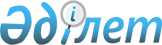 О внесении изменений и дополнения в приказ Председателя Налогового комитета Министерства финансов Республики Казахстан от 23 декабря 2003 года N 530 "Об утверждении Правил ведения лицевых счетов"
					
			Утративший силу
			
			
		
					Приказ Председателя Налогового комитета Министерства финансов Республики Казахстан от 31 мая 2006 года N 283. Зарегистрирован в Министерстве юстиции Республики Казахстан 15 июня 2006 года N 4253. Утратил силу приказом Министра финансов Республики Казахстан от 29 декабря 2008 года N 622.
      


Сноска. Утратил силу приказом Министра финансов РК от 29.12.2008 


 N 622 


 (порядок введения в действие см. 


 п.4 


).



      В соответствии с 
 Кодексом 
 Республики Казахстан "О налогах и других обязательных платежах в бюджет" (Налоговый кодекс) 

ПРИКАЗЫВАЮ:





      1. Внести в 
 приказ 
 Председателя Налогового комитета Министерства финансов Республики Казахстан от 23 декабря 2003 года N 530 "Об утверждении Правил ведения лицевых счетов" (зарегистрированный в Реестре государственной регистрации нормативных правовых актов Республики Казахстан 15 января 2004 года N 2672, с изменениями, внесенными приказами Председателя Налогового комитета Министерства финансов Республики Казахстан от 27 января 2004 года 
 N 39 
, зарегистрированным в Реестре государственной регистрации нормативных правовых актов Республики Казахстан 25 февраля 2004 года N 2714, и от 25 ноября 2004 года 
 N 606 
, зарегистрированным в Реестре государственной регистрации нормативных правовых актов Республики Казахстан от 20 декабря 2004 года N 3288, приказом и. о. Председателя Налогового комитета Министерства финансов Республики Казахстан от 29 июля 2005 года 
 N 346 
, зарегистрированным в Реестре государственной регистрации нормативных правовых актов Республики Казахстан 22 августа 2005 года N 3801), следующие изменения и дополнение:



      в 
 Правилах 
 ведения лицевых счетов, утвержденных указанным приказом:



      в пунктах 19 и 20 слова "работником отдела учета" исключить;



      в пункте 186, абзаце пятом пункта 202 и в пункте 215-1 слово "трех" заменить словом "двух";



      в пункте 240:



      в подпункте 3) слово "три" заменить словом "два";



      в подпункте 5) слово "трех" заменить словом "двух";



      в пункте 260 слово "реестра" заменить словом "регистра";



      в пункте 365:



      подпункт 8) изложить в следующей редакции:



      "8) "Недоимка-1" - в указанную графу на отчетную дату включаются:



      исчисленные и неуплаченные в срок суммы налогов и других обязательных платежей в бюджет по лицевым счетам (без пени и штрафов), за исключением сумм налогов и других обязательных платежей в бюджет, начисленных по результатам налоговых проверок налогоплательщиков, проведенных на основании постановлений правоохранительных органов и органов прокуратуры (далее - правоохранительные органы), независимо от наличия излишне уплаченной суммы по другим видам налогов и других обязательных платежей;



      сумма недоимки, образовавшейся с момента начала реабилитационной процедуры;



      сумма налога, подлежащего уплате по истечении измененного срока исполнения налогового обязательства по уплате налога.



      "Недоимка-2" - в указанную графу на отчетную дату включаются: 



      начисленные и неуплаченные в срок суммы налогов и других обязательных платежей в бюджет по лицевым счетам (без пени и штрафов) по результатам налоговых проверок налогоплательщиков, проведенных на основании постановлений правоохранительных органов, независимо от наличия излишне уплаченной суммы по другим видам налогов и других обязательных платежей.



      В графах "Недоимка-1" и "Недоимка-2" отчета формы 1Н не отражается:



      сумма налога с измененным сроком исполнения налогового обязательства по уплате налога;



      недоимка налогоплательщиков, объявленных банкротами (на основании решения суда о признании налогоплательщика банкротом);



      недоимка, образовавшаяся на момент введения реабилитационной процедуры.



      Сведения о наличии недоимки составляются:



      межрайонными налоговыми комитетами, налоговыми комитетами по районам, городам и районам в городах, налоговыми комитетами специальных экономических зон - на основании лицевых счетов налогоплательщиков (налоговых агентов), не позднее третьего числа каждого месяца по состоянию на 1-ое число месяца;



      налоговыми комитетами по областям, городам Астана и Алматы - на основании полученных отчетов от нижестоящих налоговых комитетов, а также лицевых счетов налогоплательщиков (налоговых агентов), которые непосредственно ведутся в указанных налоговых комитетах.



      Сведения о недоимке составляются по каждому коду налога и другого обязательного платежа на отчетную дату.";



      подпункт 13) дополнить словами ", переплаты, числящейся свыше пяти лет";



      приложения N 17, N 24, N 45 изложить в новой редакции согласно приложениям 1, 2, 3 к настоящему приказу.




      2. Управлению анализа и текущего прогнозирования доходов Налогового комитета Министерства финансов Республики Казахстан (Торгаутова У.Ш.) направить настоящий приказ на государственную регистрацию в Министерство юстиции Республики Казахстан.




      3. Настоящий приказ вводится в действие со дня его официального опубликования.


      Председатель




   Налогового комитета




  Министерства финансов




   Республики Казахстан


     СОГЛАСОВАН



    Председатель



Национального Банка



Республики Казахстан



от 31 мая 2006 года

      СОГЛАСОВАН



     Председатель



       Агентства



  Республики Казахстан



      по статистике



   от 31 мая 2006 года

     СОГЛАСОВАН



       Министр



  труда и социальной



   защиты населения



Республики Казахстан



  от 31 мая 2006 года




Приложение 1              



к приказу Председателя        



Налогового Комитета          



Министерства финансов         



Республики Казахстан         



от 31 мая 2006 года N 283      

Приложение N 17             



к Правилам ведения лицевых счетов,  



утвержденным приказом Председателя  



Налогового Комитета Министерства   



финансов Республики Казахстан    



от 23 декабря 2003 года N 530    



 



 


                   Перечень данных из форм налоговой




          отчетности, подлежащих отражению на лицевом счете




          налогоплательщика (налогового агента) по налогам




                и другим обязательным платежам в бюджет,




      обязательным пенсионным взносам и социальным отчислениям


Примечание: КБК* - код Единой бюджетной классификации доходов



** Расчет единого земельного налога представляется в первый год применения режима (для всех налогоплательщиков, применяющих данный спец. режим, 2002 год будет первым годом применения режима, так как до введения Налогового кодекса единый земельный налог вводился как вид налога). В последующие налоговые периоды, в соответствии с пп. 4 п.2 
 ст. 382 
 Налогового Кодекса, расчет текущего платежа представляется только при изменении данных в нем (при изменении базы для исчисления налога и т.д.). При непредставлении расчета в связи с неизменной налоговой базой для единого земельного налога размер текущего платежа определяется (начисляется) как 1/2 части общей суммы налога, исчисленного в декларации по единому земельному налогу за предыдущий налоговый период




Приложение 2              



к приказу Председателя        



Налогового Комитета          



Министерства финансов         



Республики Казахстан         



от 31 мая 2006 года N 283      

Приложение N 24             



к Правилам ведения лицевых счетов,  



утвержденным приказом Председателя  



Налогового Комитета Министерства   



финансов Республики Казахстан    



от 23 декабря 2003 года N 530    



 


                        Реестр N _____


                     Инкассовых распоряжений

________________________________________________________________



  (РНН, наименование налогового органа, код налогового органа)

"___" _____________ г.      Кол-во инкассовых распоряжений _____



     (дата выписки)

                            Общая сумма ________________________

Банк отправителя денег __________ в городе _____________________

БИК ________________

  Принято банком



"___" __________ 200_г.        Время приема _______________



                               ______________________________



                                (Подписи ответисполнителей)

                                |Место штампа|



                                 ----------

_______ ФИО руководителя



М.П.|      подпись            _______________

------- ФИО Начальника отдела



            подпись            _______________


                      Реестр N _______




         инкассовых распоряжений по обязательным пенсионным



               взносам и социальным отчислениям

________________________________________________________________



  (РНН, наименование налогового органа, код налогового органа)

"___" _____________ г.      Кол-во инкассовых распоряжений _____



     (дата выписки)

                            Общая сумма ________________________

Банк отправителя денег __________ в городе _____________________

БИК ________________

  Принято банком



"___" __________ 200_г.        Время приема _______________



                               ______________________________



                                (Подписи ответисполнителей)

                                 Место штампа



                                 ----------

_______ ФИО руководителя



М.П.|      подпись            _______________

------- ФИО Начальника отдела



            подпись            _______________




Приложение 3              



к приказу Председателя        



Налогового Комитета          



Министерства финансов         



Республики Казахстан         



от 31 мая 2006 года N 283      

Приложение N 45             



к Правилам ведения лицевых счетов,  



утвержденным приказом Председателя  



Налогового Комитета Министерства   



финансов Республики Казахстан    



от 23 декабря 2003 года N 530    

Отчет о поступлениях и недоимке сумм налогов, других



обязательных платежей в бюджет и обязательных пенсионных взносов



в накопительные пенсионные фонды, социальных отчислений



в Государственный фонд социального страхования по состоянию



на ________________ 200_г.

      Сначала года



План за ____/____/______г.



Факт за ____/____/______г.



По специфике



Республика (область, район)

  продолжение таблицы

  продолжение таблицы

  продолжение таблицы

  Примечание: + - заполняются только указанные графы



* - по налогу на добавленную стоимость положительное сальдо рассматривается как превышение и/или излишне уплаченная сумма.

					© 2012. РГП на ПХВ «Институт законодательства и правовой информации Республики Казахстан» Министерства юстиции Республики Казахстан
				
N



п/п

К



а



т



е



г



о



р



и



я

К



л



а



с



с

П



о



д



к



л



а



с



с

С



п



е



ц



и



ф



и



к



а

Наи-



ме-



но-



ва-



ние

Фор-



ма



нало-



го-



вой



от-



чет-



нос-



ти

Но-



мер



фор-



мы



на-



ло-



го-



вой



от-



чет-



нос-



ти

Пла-



те-



льщи-



ки

Но-



мер



ст-



ро-



ки,



из



ко-



то-



рой



сум-



ма



пе-



ре-



хо-



дит



к



на-



чис-



ле-



нию



(уме-



ньше-



нию)



в



ли-



це-



вой



счет



на-



ло-



го-



пла-



тель-



щика,



на-



ло-



го-



вого



аген-



та

При-



ме-



ча-



ние

Срок



уп-



ла-



ты

Срок



уп-



латы



при



пред-



став-



ле-



нии



лик-



вида-



цион-



ной



дек-



лара-



ции

Н



а



л



о



г



о



в



ы



й

п



е



р



и



о



д

Мес-



то



пре-



дос-



тав-



ле-



ния



на-



ло-



го-



вой



от-



чет-



нос-



ти



и



мес-



то



уп-



ла-



ты

1

2

3

4

5

6

7

8

9

10

11

12

13

14

15


1



01



1



Корпоративный подоходный налог



Корпоративный подоходный налог



Корпоративный подоходный налог



Корпоративный подоходный налог



Корпоративный подоходный налог



Корпоративный подоходный налог



Корпоративный подоходный налог



Корпоративный подоходный налог



Корпоративный подоходный налог



Корпоративный подоходный налог


1

1

01

1

01, 02,05

Кор-



по-



ра-



тив-



ный



по-



до-



ход-



ный



на-



лог 

Дек-



ла-



ра-



ция



по



КПН

100.00

Юри-



ди-



чес-



кие



ли-



ца-



ре-



зи-



ден-



ты,



юри-



ди-



чес-



кие



ли-



ца-



не-



ре-



зи-



ден-



ты,



осу-



ще-



ств-



ляю-



щие



дея-



те-



ль-



но-



сть



в



РК



че-



рез



пос-



то-



ян-



ное



уч-



реж-



де-



ние,



за



иск-



лю-



че-



нием



НБРК



и



го-



су-



дар-



ст-



вен-



ных



уч-



реж-



де-



ний,



бан-



ков



вто-



рого



уро-



вня



и



ор-



га-



ни-



за-



ций,



осу-



ще-



ств-



ляю-



щих



от-



де-



ль-



ные



виды



бан-



ков-



ских



опе-



ра-



ций,



ст-



ра-



хо-



вых



(пе-



ре-



ст-



ра-



хо-



воч-



ных)



ор-



га-



ни-



за-



ций



(ст.



115-



119)



и



ор-



га-



ни-



за-



ций,



осу-



ще-



ств-



ляю-



щих



дея-



те-



ль-



но-



сть



в



со-



циа-



ль-



ной



сфе-



ре



(ст.



120, 121), а



так-



же



не-



ком-



мер-



чес-



кие



ор-



га-



ни-



за-



ции,



по-



лу-



чив-



шие



иные до-



ходы

а)



100.



00.



048



ми-



нус



101.



01.



004



ми-



нус



101.



02.



005 



б) по



пред-



прия-



тиям,



у ко-



торых



от-



сут-



ст-



вует



нало-



гооб-



ла-



гае-



мый



до-



ход



или



по-



лу-



чив-



шим



убы-



ток



по



ито-



гам



пре-



ды-



ду-



щего



на-



ло-



го-



во-



го



пе-



рио-



да:



100.



00.



048



ми-



нус 101.



01.



004



ми-



нус 101.



03.



003



в) по



вновь



соз-



дан-



ным:



100.



00.



048



ми-



нус



101.



04.



001 

При



за-



пол-



не-



нии



яче-



йки-



не-



ре-



зи-



дент



на-



чис-



ле-



ние



и



уп-



лату



про-



из-



во-



дить



на



КБК



101



102.



В



слу-



чае



при-



над-



леж-



нос-



ти



на-



ло-



го-



пла-



те-



ль-



щика



к пе-



реч-



ню сы-



рье-



ви-



ков на



КБК



101



105.



В ос-



та-



ль-



ных



слу-



чаях



на



КБК



101



101

Не



позд-



нее



де-



сяти



рабо-



чих дней пос-



ле 31



марта



года,



сле-



дую-



щего



за



от-



чет-



ным



на-



ло-



го-



вым



пе-



рио-



дом

Не



позд-



нее



де-



сяти



рабо-



чих



дней



после



срока



сдачи



лик-



вида-



цион-



ной



дек-



лара-



ции

К



а



л



е



н



д



а



р



н



ы



й

г



о



д

По



мес-



то-



на-



хож-



де-



ния



го-



лов-



ной



ор-



га-



ни-



за-



ции



в слу-



чае,



если



нере-



зи-



дент-



по



месту



на-



хож-



дения



пос-



тоян-



ного



уч-



реж-



дения



(фи-



лиа-



ла),



пред-



ст-ва



 



 



 

2

1

01

1

01, 02, 05

Кор-



по-



ра-



тив-



ный



по-



до-



ход-



ный



на-



лог

Дек-



лара-ция



по



КПН 

160.00

Нед-



ро-



поль-



зова-



тели-



юри-



ди-



чес-



кие



лица-



рези-



ден-



ты,



а также юри-



ди-



чес-



кие



лица-нере-



зи-



ден-



ты,



осу-



ще-



ств-



ляю-



щие



дея-



тель-



ность



в РК



через



пос-



тоян-



ное



уч-



реж-



дение

а)



160.



00.



051



минус



101.



01.



004



минус



101.



02.



005



 

При



за-



пол-



нении



ячей-



ки -



нере-



зи-



дент



на-



чис-



ление



и уп-



лату



про-



изво-



дить



на



КБК



101



102.



В слу-



чае



при-



над-



леж-



ности



нало-



го-



пла-



тель-



щика



к пе-



речню



сы-



рье-



виков



на



КБК



101



105.



В ос-



таль-



ных



слу-



чаях



КБК



101



101

Не



позд-



нее



деся-



ти



рабо-



чих



дней



после



31



марта



года,



сле-



дую-



щего



за от-



чет-



ным



нало-



говым



пе-



рио-



дом

Не



позд-



нее



деся-



ти



рабо-



чих



дней



после



срока



сдачи



лик-



вида-



цион-



ной



дек-



лара-



ции

К



а



л



е



н



д



а



р



н



ы



й

г



о



д

По



мес-



то-



на-



хож-



де-



нию



го-



лов-



ной



ор-



га-



ни-



за-



ции

2

1

01

1

01, 02, 05

Кор-



по-



ра-



тив-



ный



по-



до-



ход-



ный



на-



лог

Дек-



лара-ция



по



КПН 

160.00

Нед-



ро-



поль-



зова-



тели-



юри-



ди-



чес-



кие



лица-



рези-



ден-



ты,



а также юри-



ди-



чес-



кие



лица-нере-



зи-



ден-



ты,



осу-



ще-



ств-



ляю-



щие



дея-



тель-



ность



в РК



через



пос-



тоян-



ное



уч-



реж-



дение

б) по



пред-



прия-



тиям,



у ко-



торых



отсут-



ствует



нало-



гооб-



лагае-



мый



доход



или полу-



чившим убыток



по итогам



преды-



дущего

При



за-



пол-



нении



ячей-



ки -



нере-



зи-



дент



на-



чис-



ление



и уп-



лату



про-



изво-



дить



на



КБК



101



102.



В слу-



чае



при-



над-



леж-



ности



нало-



го-



пла-



тель-



щика



к пе-



речню



сы-



рье-



виков



на



КБК



101



105.



В ос-



таль-



ных



слу-



чаях



КБК



101



101

Не



позд-



нее



деся-



ти



рабо-



чих



дней



после



31



марта



года,



сле-



дую-



щего



за от-



чет-



ным



нало-



говым



пе-



рио-



дом

Не



позд-



нее



деся-



ти



рабо-



чих



дней



после



срока



сдачи



лик-



вида-



цион-



ной



дек-



лара-



ции

К



а



л



е



н



д



а



р



н



ы



й

г



о



д

По



мес-



то-



на-



хож-



де-



нию



го-



лов-



ной



ор-



га-



ни-



за-



ции

2

1

01

1

01, 02, 05

Кор-



по-



ра-



тив-



ный



по-



до-



ход-



ный



на-



лог

Дек-



лара-ция



по



КПН 

160.00

Нед-



ро-



поль-



зова-



тели-



юри-



ди-



чес-



кие



лица-



рези-



ден-



ты,



а также юри-



ди-



чес-



кие



лица-нере-



зи-



ден-



ты,



осу-



ще-



ств-



ляю-



щие



дея-



тель-



ность



в РК



через



пос-



тоян-



ное



уч-



реж-



дение

в) по



вновь



соз-



дан-



ным:



160.



00.



051.



минус



101.



04.



001



 

При



за-



пол-



нении



ячей-



ки -



нере-



зи-



дент



на-



чис-



ление



и уп-



лату



про-



изво-



дить



на



КБК



101



102.



В слу-



чае



при-



над-



леж-



ности



нало-



го-



пла-



тель-



щика



к пе-



речню



сы-



рье-



виков



на



КБК



101



105.



В ос-



таль-



ных



слу-



чаях



КБК



101



101

Не



позд-



нее



деся-



ти



рабо-



чих



дней



после



31



марта



года,



сле-



дую-



щего



за от-



чет-



ным



нало-



говым



пе-



рио-



дом

Не



позд-



нее



деся-



ти



рабо-



чих



дней



после



срока



сдачи



лик-



вида-



цион-



ной



дек-



лара-



ции

К



а



л



е



н



д



а



р



н



ы



й

г



о



д

По



мес-



то-



на-



хож-



де-



нию



го-



лов-



ной



ор-



га-



ни-



за-



ции

2

1

01

1

01,



02,



05

Кор-



по-



ра-



тив-



ный



по-



до-



ход-



ный



на-



лог

Рас-



чет



сумм



аван-



совых



пла-



тежей



по



кор-



по-



ра-



тив-



ному



по-



до-



ход-



ному



на-



логу

101.



01

Для



ис-



чис-



ле-



ния



кор-



по-



ра-



тив-



ного



по-



до-



ход-



ного



на-



лога



юри-



ди-



чес-



кими



лица-



ми,



пред-



став-



ляю-



щими



фор-



мы



100.



00,



110.



00



и



120.



00



(по



иным



до-



хо-



дам)

101.



01.



004



(А-F)

За ян-



варь-



март,



если



прод-



лен



срок



пред-



став-



ления



дек-



лара-



ции:



+ 3



меся-



ца



При



за-



пол-



нении



ячей-



ки,



нере-



зи-



дент



на-



чис-



ление



и уп-



лату



отра-



жать



на КБК



101 102.



В слу-



чае



при-



над-



леж-



ности



нало-



го-



пла-



тель-



щика к пе-



речню



сы-



рье-



виков на



КБК



101 105.



В ос-



таль-



ных



слу-



чаях



на КБК



101 101.

Не



позд-



нее



20



числа



теку-



щего



меся-



ца

К



а



л



е



н



д



а



р



н



ы



й

г



о



д

По



мес-



то-



на-



хож-



де-



нию



го-



лов-



ной



ор-



га-



ни-



за-



ции.



В слу-



чае,



если



нере-



зи-



дент-



по



месту



на-



хож-



дения



пос-



тоян-



ного



уч-



реж-



дения



(фи-



лиа-



ла),



пред-



ст-ва



 



 

3

1

01

1

01, 02, 05

Кор-



по-



ра-



тив-



ный



по-



до-



ход-



ный



на-



лог

Рас-



чет



сумм



аван-



совых пла-



тежей



по



КПН.

101.02

Для



ис-



чис-



ле-



ния



кор-



по-



ра-



тив-



ного



по-



до-



ход-



ного



на-



лога юри-



ди-



чес-



кими



ли-



цами,



пред-



став-ляю-



щими



фор-



мы



100.



00,



110.



00 и



120.



00



(по



иным



до-



хо-



дам)

101.



02.



007



(сум-



ма



за



месяц)



с уче-



том



101.



02.



008



(какие



меся-



ца) и



101.



02.



006



(коли-



чество



меся-



цев)

При



за-



пол-



не-



нии



ячей-



ки -



нере-



зи-



дент



на-



чис-



ле-



ние



и



уп-



лату



отра-



жать



на



КБК



101



102.



В



слу-



чае



при-



над-



леж-



нос-



ти



нало-



го-



пла-



тель-



щика



к



пе-



реч-



ню



сы-



рье-



ви-



ков



на



КБК



101



105.



В ос-



таль-



ных



слу-



чаях



на



КБК



101



101

Не



позд-



нее 20



числа



теку-



щего



меся-



ца 

К



а



л



е



н



д



а



р



н



ы



й

г



о



д

По



мес-



то-



на-



хож-



де-



нию



го-



лов-



ной



ор-



га-



ни-



за-



ции.



В слу-



чае,



если



нере-



зи-



дент-



по



месту



на-



хож-



дения



пос-



тоян-



ного



уч-



реж-



дения



(фи-



лиа-



ла),



пред-



ст-ва

4

1

01

1

01, 02, 05

Кор-



по-



ра-



тив-



ный



по-



до-



ход-



ный



на-



лог

Рас-



чет



пред-



пола-



гае-



мой



сум-



мы



аван-



совых пла-



тежей



по



КПН.

101.03

Для



ис-



чис-



ле-



ния



кор-



по-



ра-



тив-



ного



по-



до-



ход-



ного



на-



лога



юри-



ди-



чес-



кими



ли-



цами,



пред-



став-



ляю-



щими



фор-



мы



100.



00,



110.



00 и 120.



00



(по иным дохо-



дам)

101.



03.



005



с



уче-



том



101.



03.



006



и



101.



03.



004

При



за-



пол-



не-



нии



ячей-



ки -



не-



ре-



зи-



дент



на-



чис-



ле-



ние



и



уп-



лату



про-



из-



во-



дить



на



КБК



101



102.



В



слу-



чае



при-



над-



леж-



нос-



ти



нало-



го-



пла-



тель-



щика



к



пе-



реч-



ню



сы-



рье-



ви-



ков



на



КБК



101



105.



В ос-



таль-



ных



слу-



чаях



на



КБК



101



101

Не



позд-



нее



20



чис-



ла



теку-



щего



меся-



ца

К



а



л



е



н



д



а



р



н



ы



й

г



о



д

По



мес-



то-



на-



хож-



де-



нию



го-



лов-



ной



ор-



га-



ни-



за-



ции.



В слу-



чае,



если



нере-



зи-



дент-



по



месту



на-



хож-



дения



пос-



тоян-



ного



уч-



реж-



дения



(фи-



лиа-



ла),



пред-



ст-ва

5

1

01

1

01, 02, 05

Кор-



по-



ра-



тив-



ный



по-



до-



ход-



ный



на-



лог

Рас-



чет



сумм



пред-



пола-



гае-



мых



аван-



со-



вых



пла-



те-



жей



по



КПН.

101.04

Для ис-



чис-



ле-



ния



кор-



по-



ра-



тив-



ного



по-



до-



ход-



ного



на-



ло-



га



юри-



ди-



чес-



кими ли-



цами, пред-



став-



ляю-



щими



фор-



мы



100.



00,



110.



00 и



120.



00



(по



иным



до-



хо-



дам)

101.



04.



003



с



уче-



том



101.



04.



004 и



101.



04.



002

При



за-



пол-



не-



нии



ячей-



ки -



нере-



зи-



дент



на-



чис-



ле-



ние и



упла-



ту



отра-



жать



на



КБК



101



102.



В



слу-



чае



при-



над-



леж-



нос-



ти



на-



лого-



пла-



тель-



щика



к пе-



речню



сы-



рье-



виков



на



КБК



101



105.



В ос-



таль-



ных



слу-



чаях



на



КБК



101



101

Не



позд-



нее



20



чис-



ла



те-



ку-



щего



ме-



сяца

К



а



л



е



н



д



а



р



н



ы



й

г



о



д

По



мес-



то-



на-



хож-



де-



нию



го-



лов-



ной



ор-



га-



ни-



за-



ции.



В слу-



чае,



если



нере-



зи-



дент-



по



месту



на-



хож-



дения



пос-



тоян-



ного



уч-



реж-



дения



(фи-



лиа-



ла),



пред-



ст-ва

6

1

01

1

03, 06

Кор-



по-



ра-



тив-



ный



по-



до-



ход-



ный



на-



лог

Рас-



чет



сум-



мы



кор-



по-



ра-



тив-



ного



по-



до-



ход-



ного



на-



лога, удер-



жан-



ного



у ис-



точ-



ника



вып-



латы



дохо-



дов



рези-



ден-



тов

101.05

На-



ло-



го-



вый



агент

101.



05.



002 А,В,С

В



слу-



чае



при-



над-



леж-



нос-



ти



нало-



го-



пла-



тель-



щика



к пе-



речню сы-



рье-



ви-



ков



на-



чис-



ле-



ние



и



уп-



лату



про-



изво-



дить



на



КБК



101



106.



В ос-



таль-



ных



слу-



чаях



на



КБК



101



103

Не



позд-



нее 5



рабо-



чих



дней



после



окон-



чания



меся-



ца, в



кото-



ром



была



осу-



щест-влена



вып-



лата

Не



позд-



нее 5



рабо-



чих



дней



после



окон-



чания



меся-



ца, в



кото-



ром



была



осу-



щест-



влена



вып-



лата

К



в



а



р



т



а



л

По



мес-



ту



удер-



жания на-



лога



у ис-



точ-



ника



вып-



латы

7

1

01

1

04, 07

Кор-



по-



ра-



тив-



ный



по-



до-



ход-



ный



на-



лог

Рас-



чет



суммы кор-



пора-



тив-



ного



по-



дохо-



дного нало-



га с



не-



рези-



ден-



тов,



удер-



жива-



емогоу ис-



точ-



ника



вып-



латы

101.06

На-



лого-



вый



агент

101.



06.



005



А,В,С

В



слу-



чае



при-



над-



леж-



нос-



ти



на-



лого-



пла-



тель-



щика



к пе-



речню



сы-



рье-



виков



на-



чис-



ление



и уп-



лату



про-



изво-



дить



на



КБК



101



107.



В ос-



таль-



ных



слу-



чаях



на



КБК



101



104

По



вып-



ла-



чен-



ным сум-



мам дохо-



да - в



тече-



ние 5



рабо-



чих



дней



после



окон-



чания



меся-



ца в



кото-



ром



про-



из-



води-



лась



вып-



лата до-



хода.

По



вып-



ла-



чен-



ным сум-



мам дохо-



да - в



тече-



ние 5



рабо-



чих



дней



после



окон-



чания



меся-



ца в ко-



тором



про-



из-



води-



лась



вып-



лата до-



хода.

К



в



а



р



т



а



л

По



мес-



ту



ре-



гист-



ра-



ции



на-



ло-



го-



вого



аген-



та

7

1

01

1

04, 07

Кор-



по-



ра-



тив-



ный



по-



до-



ход-



ный



на-



лог

Рас-



чет



суммы кор-



пора-



тив-



ного



по-



дохо-



дного нало-



га с



не-



рези-



ден-



тов,



удер-



жива-



емогоу ис-



точ-



ника



вып-



латы

101.06

На-



лого-



вый



агент

101.



06.



004 А,В,С

В



слу-



чае



при-



над-



леж-



нос-



ти



на-



лого-



пла-



тель-



щика



к пе-



речню



сы-



рье-



виков



на-



чис-



ление



и уп-



лату



про-



изво-



дить



на



КБК



101



107.



В ос-



таль-



ных



слу-



чаях



на



КБК



101



104

Не позд-



нее



10



рабо-



чих



дней



после



сро-



ка,



уста-



нов-



лен-



ного



для



сдачи



дек-



лара-



ции



за пре-



дыду-



щий



нало-



говый



пе-



риод

Не позд-



нее



10



рабо-



чих



дней



после



сро-



ка



сдачи



лик-



вида-



цион-



ной



дек-



лара-



ции

К



в



а



р



т



а



л

По



мес-



ту



ре-



гист-



ра-



ции



на-



ло-



го-



вого



аген-



та


8


1

01

1

04, 07

Кор-



по-



ра-



тив-



ный



по-



до-



ход-



ный



на-



лог

От-



чет о



сум-



мах



подо-



ход-



ного



нало-



га с



нере-



зи-



ден-



тов,



раз-



меще-



нных



на



ус-



лов-



ных



бан-



ков-



ских



вкла-



дах,



вып-



ла-



чен-



ных



не-



рези-



ден-



там,



пере-



чис-



лен-



ных в



госу-



дар-



ст-



вен-



ный



бюд-



жет.



 

101.09

Бан-



ки-



рези-



денты



вто-



рого



уров-



ня и



орга-



низа-



ции,



осу-



щест-



вляю-



щие



от-



дель-



ные



виды



бан-



ков-



ских



опе-



ра-



ций

Из



соот-



вет-



ству-



ющих



строк графы H (дата



вне-



сения вкла-



да



(подо-



ходно-



го на-



лога))



и гра-



фы М



(сумма



подо-



ходно-



го на-



лога,



разме-



щенно-



го на



услов-



ном



бан-



ковс-



ком



вкла-



де)



допол-



ните-



льной



формы к от-



чету



101.



09 с



учетом



графы C и



графы



D

Фор-



ми-



рует-



ся



Ведо-



мость



учета



сумм



подо-



ход-



ного



нало-



га с



нере-



зи-



ден-



тов



(юри-



ди-



чес-



ких и



физи-



чес-



ких



лиц),



раз-



ме-



щен-



ных



на



ус-



лов-



ных



бан-



ковс-



ких



вкла-



дах/



вып-



ла-



чен-



ных



нере-



зи-



ден-



там/



пе-



ре-



чис-



лен-



ных в



госу-



дар-



ст-



вен-



ный



бюд-



жет



Рес-



пуб-



лики



Ка-



зах-



стан



(При-



ложе-



ние



N 21)



Пра-



вил



веде-



ния



лице-



вых



сче-



тов

Не



позд-



нее



одно-



го опе-



ра-



цион-



ного



дня,



сле-



дую-



щего



за



днем



полу-



чения



бан-



ком



ин-



кас-



сово-



го



рас-



поря-



жения



нало-



гово-го



орга-



на

К



в



а



р



т



а



л

По



мес-



ту



ре-



гист-



рации



нало-



гово-



го



аген-



та

9

1

01

1

04, 07

Кор-



по-



ра-



тив-



ный



по-



до-



ход-



ный



на-



лог

Све-



дения



о



сум-



мах



бан-



ков-



ских



воз-



наг-



раж-



де-



ний,



на-



чис-



лен-



ных



с



мо-



мен-



та



раз-



меще-



ния



по-



до-



ход-



ного



нало-



га с



дохо-



дов



нере-



зи-



ден-



тов



на ус-



лов-



ном



бан-



ков-



ском



вкла-



де до



его



пере-



чис-



ления



в го-



су-



дар-



ст-



вен-



ный



бюд-



жет.

101.10

Бан-



ки-



рези-



денты



вто-



рого



уров-



ня и



орга-



низа-



ции,



осу-



щест-



вляю-



щие



от-



дель-



ные



виды



бан-



ков-



ских



опе-



ра-



ций

101.



10.



011В

Не



позд-



нее



одно-



го опе-



ра-



цион-



ного



дня,



сле-



дую-



щего за



днем



полу-



чения



бан-



ком



ин-



кас-



сово-



го рас-



поря-



жения



нало-



гово-



го ор-



гана

К



в



а



р



т



а



л

По



мес-



ту



ре-



ги-



ст-



ра-



ции



нало-



гово-



го



аген-



та

10

1

01

1

01, 02

Кор-



по-



ра-



тив-



ный



по-



до-



ход-



ный



на-



лог

Дек-



лара-



ция



по



кор-



по-



ра-



тив-



ному



подо-



ход-



ному



на-



логу

110.00

Бан-



ки



вто-



рого



уров-



ня и



орга-



низа-



ции,



осу-



щест-



вляю-



щие



от-



дель-



ные



виды



бан-



ковс-



ких



опе-



ра-



ций

а)



110.



00.



048



минус



101.



01.



004



минус



101.



02.



005



б) по



пред-



прия-



тиям, полу-



чив-



шим



убы-



ток:



110.



00.



048



минус 101.



01.



004



минус 101.



03.



003



в) по



вновь



соз-



дан-



ным:



110.



00.



048



минус 101.



04.



001

Не



позд-



нее



деся-



ти



рабо-



чих



дней



после



31



марта



года,



сле-



дую-



щего



за



от-



чет-



ным



нало-



говым



пе-



рио-



дом

Не



позд-



нее



деся-



ти



рабо-



чих



дней



после



срока



сдачи



лик-



вида-



цион-



ной



дек-



лара-



ции

К



а



л



е



н



д



а



р



н



ы



й

г



о



д

По



мес-



то-



на-



хож-



де-



ния



го-



лов-



ной



ор-



га-



ни-



за-



ции

11

1

01

1

01, 02

Кор-



по-



ра-



тив-



ный



по-



до-



ход-



ный



на-



лог

Дек-



лара-



ция



по



кор-



по-



ра-



тив-



ному



подо-



ход-



ному



на-



логу 

120.00

Стра-



хо-



вые



(пе-



рест-



рахо-



воч-



ные)



орга-



низа-



ции



(ст.



115-



119)

а)



120.



00.



014



минус



121.



00.



024



(за



все



ме-



сяцы)



минус



101.



01.



004



минус



101.



02.



005



б) по



орга-



низа-



циям,



полу-



чившим



убыток



от



неос-



новной



дея-



тель-



ности:



120.



00.



014



минус



121.



00.



024



(за



все



меся-



цы)



минус



101.



01.



004



минус



101.



03.



003



в) по



вновь соз-



дан-



ным



120.



00.



014



минус



121.



00.



024



(за



все



ме-



сяцы)



минус 101.



04.



001

Не



позд-



нее



деся-



ти



рабо-



чих



дней



после



31



марта



года,



сле-



дую-



щего



за



от-



чет-



ным



нало-



говым



пе-



рио-



дом

Не



позд-



нее



деся-



ти



рабо-



чих



дней



после



срока



сдачи



лик-



вида-



цион-



ной



дек-



лара-



ции

К



а



л



е



н



д



а



р



н



ы



й

г



о



д

По



мес-



то-



на-



хож-



де-



ния



го-



лов-



ной



ор-



га-



ни-



за-



ции

12

1

01

1

01, 02

Кор-



по-



ра-



тив-



ный



по-



до-



ход-



ный



на-



лог

Рас-



чет



по



кор-



пора-



тив-



ному



подо-



ход-



ному



нало-



гу.

121.00

Стра-



ховые (пе-



рест-



рахо-



воч-



ные)



орга-



низа-



ции

121.



00.



024

До 15



числа



меся-



ца,



сле-



дую-



щего



за



от-



чет-



ным

Не



позд-



нее



15



числа



меся-



ца,



сле-



дую-



щего



за



от-



чет-



ным

М



е



с



я



ц

По



мес-



то-



на-



хож-



де-



ния



го-



лов-



ной



ор-



га-



ни-



за-



ции


1



01



2



Индивидуальный подоходный налог



Индивидуальный подоходный налог



Индивидуальный подоходный налог



Индивидуальный подоходный налог



Индивидуальный подоходный налог



Индивидуальный подоходный налог



Индивидуальный подоходный налог



Индивидуальный подоходный налог



Индивидуальный подоходный налог



Индивидуальный подоходный налог


13

1

01

2

01

Ин-



ди-



ви-



дуа-



ль-



ный



по-



до-



ход-



ный



на-



лог



с



до-



хо-



дов, об-



ла-



гае-



мых



у



ис-



точ-



ни-



ка



вы-



пла-



ты

Рас-



чет



по



ин-



ди-



ви-



дуа-



ль-



ному



по-



до-



ход-



ному



на-



логу.

201.00

На-



ло-



го-



вые



аген-



ты,



за



иск-



лю-



че-



нием



кре-



стья-



нских (фер-



мер-



ских) хо-



зяй-



ств и



юри-



ди-



чес-



ких



лиц -



про-



изво-



дите-



лей



сель-



хоз.



про-



дук-



ции,



при-



ме-



няю-



щих



спец. нало-



говые режи-



мы

201.



00.



006



А,В,С



инди-



ви-



дуа-



льный подо-



ход-



ный



налог (КБК* 101



201)

До 15



числа



меся-



ца,



сле-



дую-



щего



за



меся-



цем



вып-



латы

Не



позд-



нее



15



числа



меся-



ца,



сле-



дую-



щего



за



меся-



цем,



в ко-



тором пред-



став-



лена



лик-



вида-



цион-



ная



дек-



лара-



ция

К



в



а



р



т



а



л

По



мес-



то



на-



хож-



де-



ния



на-



ло-



го-



вого



аген-



та



(ст-



рук-



тур-



ного



под-



раз-



деле-



ния)

9

02

1

01

Со-



циа-



ль-



ные



от-



чис-



ле-



ния

201.



00.



010



А,В,С



со-



циа-



льные



от-



чис-



ления (КБК* 902



101)

В



соот-



вет-



ствии



с



пос-



та-



нов-



ле-



нием



N№683



от



21.



06.



2004



года



"О



по-



ряд-



ке.."

Не



позд-



нее



15-го



числа



сле-



дую-



щего



за



от-



чет-



ным



ме-



сяцем

9

01

1

01

Обя-



за-



те-



ль-



ные



пен-



си-



он-



ные



вз-



но-



сы

201.



00.



008



А,В,С



обяза-



тель-



ные



пен-



сион-



ные



взно-



сы



(КБК* 901



101)

В



соот-



вет-



ствии



с



пос-



та-



нов-



ле-



нием



N 245



от 15.



03.



99г.



"О



по-



рядке



ис-



чис-



ле-



ния,



удер-



жания(на-



чис-



ле-



ния),



пе-



ре-



чис-



ления ОПВ в



на-



копи-



тель-



ные



пен-



сион-



ные



фон-



ды"

Не



позд-



нее



15



числа



меся-



ца,



сле-



дую-



щего



за



от-



чет-



ным



меся-



цем

Нало-



говые аген-



ты,



при-



ме-



няю-



щие



спе-



циа-



льный



нало-



говый режим на



осно-



ве



упро-



щен-



ной



дек-



лара-



ции

201.



00.



008D



обяза-



тель-



ные



пен-



сион-



ные



взно-



сы



(КБК* 901



101)

Если



в



стро-



ке 9



отме-



чено



04

Не



позд-



нее



15



числа



меся-



ца,



сле-



дую-



щего



за



от-



чет-



ным



квар-



талом

14

1

01

2

01

Ин-



ди-



ви-



дуа-



ль-



ный



по-



до-



ход-



ный



на-



лог



с



до-



хо-



дов, об-



ла-



гае-



мых



у



ис-



точ-



ника



вып-



латы

Рас-



чет



сумм



инди-



ви-



дуа-



ль-



ного



по-



до-



ход-



ного



на-



лога



с



не-



ре-



зи-



ден-



тов,



удер-



жи-



вае-



мого



у



ис-



точ-



ника



вып-



латы

201.01

На-



ло-



го-



вый



агент

201.



01.



005



А,В,С

По



вып-



ла-



чен-



ным



сум-



мам дохо-



да до



15 числа меся-



ца после



окон-



чания



меся-



ца, в



кото-



ром про-



из-



води-



лась



вып-



лата до-



хода.

По



вып-



ла-



чен-



ным сум-



мам дохо-



да до



15 числа ме-



сяца после



окон-



чания



меся-



ца, в



кото-



ром



про-



из-



води-



лась



вып-



лата до-



хода.

К



в



а



р



т



а



л

По



мес-



ту



ре-



гист-



ра-



ции



нало-



гово-



го



аген-



та

201.



01.



006



А,В,С

По



на-



чис-



лен-



ным,



но не



вып-



ла-



чен-



ным сум-



мам до-



хода при



отне-



сении



их на



выче-



ты -



не



позд-



нее



деся-



ти рабо-



чих



дней



после



сро-



ка,



уста-



нов-



лен-



ного для сдачидек-



лара-



ции



за



пре-



дыду-



щий



нало-



говый



пе-



риод

Не



позд-



нее



10



рабо-



чих



дней



после



срока



сдачи



лик-



вида-



цион-



ной



дек-



лара-



ции

15

1

01

2

01

ИПН,



об-



ла-



гае-



мый



у



ис-



точ-



ника



вып-



латы

Рас-



чет



по



инди-



ви-



дуа-



ль-



ному



по-



до-



ход-



ному



на-



логу.

201.02

Нало-



говые аген-



ты по



дохо-



дам в



виде



диви-



ден-



дов,



воз-



наг-



раж-



де-



ний,



выиг-



рышей (п.2 ст.



145



Ко-



дек-



са)

201.



02.



006



А,В,С



инди-



ви-



дуа-



ль-



ный



подо-



ход-



ный



налог



(КБК*



101



201)

До 15



числа



меся-



ца,



сле-



дую-



щего



за ме-



сяцем



вып-



латы

Не



позд-



нее



15



числа



меся-



ца,



следующего за меся-



цем,



в ко-



тором



пред-



став-



лен



лик-



вида-



цион-



ный



рас-



чет

К



в



а



р



т



а



л

По



мес-



то-



на-



хож-



де-



ния



нало-



го-



вого



аген-



та



(ст-



рук-



тур-



ного



под-



раз-



деле-



ния)

16

1



9



9

01



01



02

2



1



1

01



01



01

Инди-



ви-



дуа-



льный



подо-



ход-



ный



налог



Обя-



зате-



льные пен-



сион-



ные взно-



сы



Со-



циа-



льные



от-



чис-



ления 

Рас-



чет



по



инди-



ви-



дуа-



ль-



ному



подо-



ход-



ному



нало-



гу.

201.03

Нало-



говые



аген-



ты -



крес-



тьян-



ские



(фер-



мерс-



кие)



хо-



зяй-



ства



и



юри-



ди-



чес-



кие



лица- про-



изво-



дите-



ли



сель-



хоз. про-



дук-



ции,



при-



ме-



няю-



щие



спец.



нало-



говые ре-



жимы,



по



став-



кам,



уста-



нов-



лен-



ным



пунк-



том 1



ст.



145



Нало-



гово-



го



Ко-



дек-



са

201.



03.



006А



Инди-



ви-



дуа-



льный



подо-



ход-



ный



налог



(КБК*



101



201)



201.



03.



008А



Обя-



зате-



льные пен-



сион-



ные взно-



сы



(КБК*



901



101)



201.



03.



010А



соц.



от-



чис-



ления



(КБК* 902



101)

за



пе-



риод



с 1



янва-



ря до



1 ок-



тября

Не



позд-



нее



20 ок-



тября



теку-



щего



нало-



гово-



го пе-



риода

Не



позд-



нее



деся-



ти ра-



бочих



дней



после



срока



сдачи



лик-



вида-



цион-



ной



дек-



лара-



ции

г



о



д



 

По



мес-



то-



на-



хож-



де-



ния



нало-



гово-



го



аген-



та



(ст-



рук-



тур-



ного



под-



раз-



деле-



ния)

201.



03.



006В



Инди-



ви-



дуа-



льный



подо-



ход-



ный



налог



(КБК*



101



201)



201.



03.



008В



обя-



за-



тель-



ные



пен-



сион-



ные



взно-



сы



(КБК*



901



101)



201.



03.



010В



соц.



от-



чис-



ления



(КБК* 902



101)

за



от-



чет-



ным



за



пе-



риод



с 1



ок-



тября



по



31



де-



каб-



ря

Не



позд-



нее 20



марта



нало-



гово-го



пе-



рио-



да,



сле-



дую-



щего



за от-



чет-



ным

17

9

01

1

01

Обя-



за-



те-



ль-



ные



пен-



си-



он-



ные



вз-



носы

Рас-



чет



по ис-



чис-



лен-



ным,



удер-



жан-



ным



(на-



чис-



лен-



ным)



и



пере-



чис-



лен-



ным



сум-



мам



обя-



за-



тель-



ных



пен-



сион-



ных



взно-



сов,



ис-



чис-



лен-



ным



сум-



мам



со-



циа-



льных



от-



чис-



ле-



ний

201.04

Ин-



диви-



дуа-



льные пред-



при-



нима-



тели



(за



иск-



люче-



нием



при-



ме-



няю-



щих



спе-



циа-



льные нало-



говые режи-



мы,



кроме



при-



ме-



няю-



щих



спе-



циа-



льные нало-



говые режи-



мы на



осно-



ве



упро-



щен-



ной



дек-



лара-



ции,



на



осно-



ве



разо-



вого



тало-



на и



для



от-



дель-



ных



видов пред-



при-



нима-



тель-



ской



дея-



тель-



нос-



ти), адво-



каты



и



част-



ные



нота-



риусы

201.



04.



002



A,B,C



обя-



за-



те-



ль-



ные



пен-



си-



он-



ные



вз-



носы



(КБК*



901



101)



201.



04.



004



А,В,С



соц.



отчис-



ления



(КБК*



902



101)

В



слу-



чае



за-



пол-



нения стро-



ки



201.



04.



002



F и



(или)



G и



(или)



H



срок 



упла-



ты не



позд-



нее



5 ра-



бочих



дней



сле-



дую-



щих



за 30



дня-



ми,



на



кото-



рые



при-



обре-



тали-



сь



разо-



вые



тало-



ны

1. Не позд-



нее



15



числа



меся-



ца,



сле-



дую-



щего



за от-



чет-



ным



2. Не



позд-



нее



5 ра-



бочих



дней



сле-



дую-



щих



за 30



дня-



ми,



на



кото-



рые



при-



обре-



тали-



сь



разо-



вые



тало-



ны



 

Не



позд-



нее



деся-



ти ра-



бочих



дней



после



срока



сдачи



лик-



вида-



цион-



ной



дек-



лара-



ции

К



в



а



р



т



а



л

По



мес-



то-



на-



хож-



де-



ния



(жи-



тель-



ства) пла-



тель-



щика



(вк-



лад-



чика) 

18

1

01

2

01

Инди-



ви-



дуа-



льный



подо-



ход-



ный



на-



лог,



об-



ла-



гае-



мый



у



ис-



точ-



ника



вып-



латы

Рас-



чет



сумм



аван-



совых пла-



тежей



по



инди-



ви-



дуа-



льно-



му



по-



до-



ход-



ному



нало-



гу с



до-



хо-



дов



ино-



ст-



ран-



ных



граж-



дан и



лиц



без



граж-



дан-



ства

201.05

Нало-



го-



вый



агент

201.



05.



003



в



раз-



резе



меся-



цев 

Еже-



ме-



сяч-



но, не



позд-



нее 20



числа



теку-



щего



меся-



ца в те-



чение



пе-



рио-



да,



ука-



зан-



ного в



стро-



ке



201.



05



003

Еже-



ме-



сяч-



но, не



позд-



нее 20



числа



теку-



щего



меся-



ца в те-



чение



пе-



рио-



да,



ука-



зан-



ного в



стро-



ке



201.



05



003

К



а



л



е



н



д



а



р



н



ы



й

г



о



д

По



мес-



ту



ре-



ги-



ст-



ра-



ции



на-



ло-



го-



во-



го



аген-



та

19

1

01

2

01

Инди-



ви-



дуа-



льный



подо-



ход-



ный



на-



лог,



об-



ла-



гае-



мый



у



ис-



точ-



ника



вып-



латы

Рас-



чет



сумм



инди-



ви-



дуа-



льно-



го



подо-



ход-



ного



на-



лога



с до-



ходов



ино-



ст-



ран-



ных



граж-



дан и



лиц



без



граж-



дан-



ства

201.06

На-



ло-



го-



вый



агент

201.



06.



002



ми-



нус



201.



05.



002

Не



позд-



нее



деся-



ти рабо-



чих



дней



после



31



марта



года,



сле-



дую-



щего



за от-



чет-



ным



нало-



говым



пе-



рио-



дом

Не



позд-



нее



деся-



ти ра-



бочих



дней



после



срока



сдачи



лик-



вида-



цион-



ного



рас-



чета



201.



06

К



а



л



е



н



д



а



р



н



ы



й

г



о



д

По



мес-



ту



ре-



гист-



рации нало-



гово-



го



аген-



та

20

1

01

2

02

Инди-



ви-



дуа-



льный



подо-



ход-



ный



на-



лог,



необ-



ла-



гае-



мый



у



ис-



точ-



ника



вып-



латы

Рас-



чет



сумм



аван-



совых



пла-



тежей



по



инди-



ви-



дуа-



ль-



ному



подо-



ход-



ному



нало-



гу с



ино-



ст-



ран-



ного



граж-



дани-



на и



лица



без



граж-



дан-



ства

201.07

Физи-



чес-



кие



лица-нере-



зи-



ден-



ты,



опре-



де-



лен-



ные



п.1



ст.



191



Нало-



гово-



го



ко-



дек-



са,



полу-



чаю-



щие



дохо-



ды,



не



обла-



гае-



мые



инди-



ви-



дуа-



льнымподо-



ход-



ным



нало-



гом у



ис-



точ-



ника



вып-



латы

201.



07.



004



с



уче-



том



201.



07.



005

Еже-



ме-



сяч-



но, не



позд-



нее 20



числа



меся-



ца



в те-



чение



пе-



рио-



да,



ука-



зан-



ного в



пунк-



те 201.



07.



005

К



а



л



е



н



д



а



р



н



ы



й

г



о



д

По



мес-



ту



ре-



гист-



рации (ст.



192



Нало-



гово-



го



ко-



дек-



са)

21

1

01

2

02

Ин-



ди-



ви-



дуа-



ль-



ный



по-



до-



ход-



ный



на-



лог

Дек-



лара-



ци



по



инди-



ви-



дуа-



льно-



му



подо-



ход-



ному



на-



логу

200.00

Инди-



ви-



дуа-



льные пред-



при-



нима-



тели

1

. 

по



рези-



ден-



там



а)



200.



00.



009



минус



221.



01.



004



минус



221.



02.



005



б) по



физи-



ческим лицам, у ко-



торых



отсут-



ствует нало-



гооб-



лагае-



мый



доход



или



полу-



чившим убыток по



итогам преды-



дущего нало-



гово-



го пе-



риода:



200.



00.



009



минус



221.



01.



004



минус



221.



03.



003



в) по



вновь



созда-нным:



200.



00.



009



минус



221.



04.



001



2. по



нере-



зиден-



там



200.



00.



009



минус



201.



07.



002



3. 200.



00.



016



ИПН



(КБК*



101



202);

Не



позд-



нее



деся-



ти



рабо-



чих



дней



после 31



марта



года, сле-



дую-



щего



за



от-



чет-



ным



пе-



рио-



дом

Не



позд-



нее



деся-



ти



рабо-



чих



дней



после



срока



сдачи



лик-



вида-



цион-



ной



дек-



лара-



ции

К



а



л



е



н



д



а



р



н



ы



й

г



о



д

По



мес-



ту



ре-



ги-



ст-



ра-



цион-



ного



учета

22

1

01

2

02

Ин-



ди-



ви-



дуа-



ль-



ный



по-



до-



ход-



ный



на-



лог



с



до-



хо-



дов, не



об-



ла-



гае-



мых



у



ис-



точ-



ника вып-



латы

Дек-



ла-



ра-



ция



по



инди-



ви-



дуа-



льно-



му



подо-



ход-



ному



на-



логу

210.00

Лица, на



кото-



рых



воз-



ло-



жена



обя-



зан-



ность по



пред-



став-



ле-



нию



дек-



лара-



ции в



соот-



вет-



ствии с за-



коно-



да-



тель-



ным



актом о



борь-



бе с



кор-



руп-



цией

210.



00.



004

Не



позд-



нее



деся-



ти



рабо-



чих



дней



после 31



марта года, сле-



дую-



щего



за



от-



чет-



ным



нало-



го-



вым



пе-



рио-



дом

Не



позд-



нее



деся-



ти ра-



бочих



дней



после



срока



сдачи



лик-



вида-



цион-



ной



дек-



лара-



ции

К



а



л



е



н



д



а



р



н



ы



й

г



о



д

По



мес-



ту



ре-



гист-



ра-



цион-



ного



уче-



та



на-



лого-



пла-



тель-



щика

23

1

01

2

02

Ин-



ди-



ви-



дуа-



ль-



ный



по-



до-



ход-



ный



на-



лог,



не



об-



ла-



гае-



мый



у



ис-



точ-



ника вып-



латы

Дек-



лара-



ция



по



инди-



ви-



дуа-



льно-



му



подо-



ход-



ному



на-



логу

220.00

Инди-



ви-



дуа-



льные пред-



при-



нима-



тели, осу-



щест-



вляю-



щие



ис-



чис-



ление



и уп-



лату нало-



гов в



обще-



уста-



нов-



лен-



ном



по-



ряд-



ке,



физи-



чес-



кие



лица-



нере-



зи-



ден-



ты, осу-



щест-



вляю-



щие



дея-



тель-



ность



в



Рес-



пуб-



лике



Ка-



захс-



тан



через пос-



тоян-



ное



уч-



реж-



де-



ние.

1.



а)



220.



00.



008 минус 221.



01.004 минус 221.



02.005



б) по



ИП, у



кото-



рых отсут-



ствует нало-



гооб-



лагае-



мый



доход



или



полу-



чившим убыток по итогам преды-



дущего нало-



гового перио-



да:



220.



00.008минус 221.



01.



004 минус 221.



03.



003



в) по вновь соз-



дан-



ным:



220.



00.



008 минус 221.



04.



001



2. по



нере-



зиден-



там



220.



00.



008



минус 201.



07.



002

Не



позд-



нее



деся-



ти



рабо-



чих



дней



после 31 марта года, сле-



дую-



щего



за



от-



чет-



ным



нало-



говым пе-



рио-



дом

Не



позд-



нее



деся-



ти



рабо-



чих



дней



после



срока



сдачи



лик-



вида-



цион-



ной



дек-



лара-



ции

К



а



л



е



н



д



а



р



н



ы



й

г



о



д

По



мес-



ту



реги-



стра-



цион-



ного



учета нало-



го-



пла-



тель-



щика

24

1

01

2

02

Ин-



ди-



ви-



дуа-



ль-



ный



по-



до-



ход-



ный



на-



лог,



не



об-



ла-



гае-



мый



у



ис-



точ-



ника вып-



латы

Рас-



чет



сумм аван-



совых пла-



те-



жей



по



инди-



ви-



дуа-



льно-



му



подо-



ход-



ному



на-



логу,



под-



лежа-



щих



упла-



те до



сдачи



дек-



лара-



ции

221.01

Для



ис-



чис-



ления



инди-



ви-



дуа-



льно-



го



подо-



ход-



ного



на-



лога



физи-



чес-



кими



ли-



цами,



пред-



став-



ляю-



щими



фор-



му



220.



00,



200.



00

221.



01.



004



(А-F)

За ян-



варь-



март, если



прод-



лен



срок



пред-



став-



ления дек-



лара-



ции:



+ 3



меся-



ца

Не



позд-



нее



20



числа



теку-



щего



меся-



ца

К



а



л



е



н



д



а



р



н



ы



й

г



о



д

По



мес-



ту



ре-



гист-



ра-



цион-



ного



уче-



та



нало-



го-



пла-



тель-



щика

25

1

01

2

02

Ин-



ди-



ви-



дуа-



ль-



ный



по-



до-



ход-



ный



на-



лог,



не



об-



ла-



гае-



мый



у



ис-



точ-



ника вып-



латы

Рас-



чет



сумм аван-



совых пла-



те-



жей



по



инди-



ви-



дуа-



льно-



му



подо-



ход-



ному



на-



логу,



под-



лежа-



щих



упла-



те



после



сдачи



дек-



лара-



ции

221.02

Для



ис-



чис-



ления инди-



ви-



дуа-



льно-



го



подо-



ход-



ного



нало-



га



физи-



чес-



кими



лица-ми,



пред-



став-



ляю-



щими



форму 220.



00,



200.



00

221.



02.



007



(сум-



ма за



ме-



сяц)



с уче-



том



221.



02.



008



(ка-



кие меся-



цы) и



221.



02.006 (коли-



чество меся-



цев)

Не



позд-



нее



20



числа



теку-



щего



меся-



ца  

К



а



л



е



н



д



а



р



н



ы



й

г



о



д

По



мес-



ту ре-



гист-



ра-



цион-



ного учета нало-



го-



пла-



тель-



щика

26

1

01

2

02

Ин-



ди-



ви-



дуа-



ль-



ный



по-



до-



ход-



ный



на-



лог,



не



об-



ла-



гае-



мый



у



ис-



точ-



ника вып-



латы 

Рас-



чет



сумм



аван-



совых пла-



тежей



по



инди-



ви-



дуа-



льно-



му



подо-



ход-



ному



на-



логу,



под-



лежа-



щих



упла-



те до



сдачи



дек-



лара-



ции

221.03

Для



ис-



чис-



ления



инди-



ви-



дуа-



льно-



го



подо-



ход-



ного



нало-



га



физи-



чес-



кими



лица-



ми,



пред-



тав-



ляю-



щими



форму 220.



00,



200.



00

221.



03.



005



с уче-



том



221.



03.



006 и



221.



03.004

Не



позд-



нее



20



числа



теку-



щего



меся-



ца  

К



а



л



е



н



д



а



р



н



ы



й

г



о



д

По



мес-



ту



ре-



гист-



ра-



цион-



ного учета нало-



го-



пла-



тель-



щика

27

1

01

2

02

Ин-



ди-



ви-



дуа-



ль-



ный



по-



до-



ход-



ный



на-



лог,



не



об-



ла-



гае-



мый



у



ис-



точ-



ника вып-



латы

Рас-



чет



сумм



аван-



совых пла-



тежей



инди-



ви-



дуа-



льно-



му



подо-



ход-



ному



на-



логу,



под-



лежа-



щих



упла-



те инди-



ви-



дуа-



льны-



ми



пред-



при-



нима-



теля-



ми



начи-



наю-



щим



свою



дея-



тель-



ность

221.04

Для



ис-



чис-



ления инди-



ви-



дуа-



льно-



го



подо-



ход-



ного



нало-



га



физи-



чес-



кими



лица-



ми,



пред-



став-



ляю-



щими



форму 220.



00,



200.



00

221.



04.



003



с уче-



том



221.



04.



004 и



221.



04.



002

Не



позд-



нее



20



числа



теку-



щего



меся-



ца

К



а



л



е



н



д



а



р



н



ы



й

г



о



д

По



мес-



ту



реги-



стра-



цион-



ного



учетанало-



го-



пла-



тель-



щика


1



03



1



Социальный налог



Социальный налог



Социальный налог



Социальный налог



Социальный налог



Социальный налог



Социальный налог



Социальный налог



Социальный налог



Социальный налог


28

1

03

1

01

Со-



циа-



ль-



ный



на-



лог

Дек-



ла-



ра-



ция



по



со-



циа-



ль-



ному



на-



логу

600.00

Юри-



ди-



чес-



кие



лица-рези-



ден-



ты



Рес-



пуб-



лики



Ка-



зах-



за



иск-



люче-



нием



госу-



дар-



ст-



вен-



ных



уч-



реж-



дений



и



спе-



циа-



лизи-



ро-



ван-



ных



орга-



низа-



ций,



в ко-



торых



рабо-



тают



инва-



лиды



с на-



руше-



нием



опор-



но-



дви-



гате-



льно-



го



аппа-



рата,



по



поте-



ре



слу-



ха,



речи,



зре-



ния,



соот-



вет-



ст-



вую-



щих



усло-



виям



пунк-



та 2



ста-



тьи



121



Нало-



гово-



го



ко-



дек-



са, а



также



нере-



зи-



ден-



тами,



осу-



щест-



вляю-



щими



дея-



тель-



ность



в



Рес-



пуб-



лике



Ка-



зах-



стан



через



пос-



тоян-



ное



уч-



реж-



де-



ние,



в



соот-



вет-



ствии



со



ста-



тьей



177



Нало-



гово-



го



ко-



декса

1.600



00.008 А,В,С



минус



600.



00.003 А,В,С

Не



позд-



нее



15



числа



меся-



ца,



сле-



дую-



щего



за



от-



чет-



ным



меся-



цем

Не



позд-



нее



15



числа меся-



ца,



сле-



дую-



щего



за



меся-



цем,



по



кото-



рому



пред-



став-



лена



лик-



вида-



цион-



ная



дек-



лара-



ция

К



в



а



р



т



а



л

По



мес-



ту



реги-



стра-



цион-



ного



учета



нало-



го-



пла-



тель-



щика

28

1

03

1

01

Со-



циа-



ль-



ный



на-



лог

Дек-



ла-



ра-



ция



по



со-



циа-



ль-



ному



на-



логу

600.00

Юри-



ди-



чес-



кие



лица-рези-



ден-



ты



Рес-



пуб-



лики



Ка-



зах-



за



иск-



люче-



нием



госу-



дар-



ст-



вен-



ных



уч-



реж-



дений



и



спе-



циа-



лизи-



ро-



ван-



ных



орга-



низа-



ций,



в ко-



торых



рабо-



тают



инва-



лиды



с на-



руше-



нием



опор-



но-



дви-



гате-



льно-



го



аппа-



рата,



по



поте-



ре



слу-



ха,



речи,



зре-



ния,



соот-



вет-



ст-



вую-



щих



усло-



виям



пунк-



та 2



ста-



тьи



121



Нало-



гово-



го



ко-



дек-



са, а



также



нере-



зи-



ден-



тами,



осу-



щест-



вляю-



щими



дея-



тель-



ность



в



Рес-



пуб-



лике



Ка-



зах-



стан



через



пос-



тоян-



ное



уч-



реж-



де-



ние,



в



соот-



вет-



ствии



со



ста-



тьей



177



Нало-



гово-



го



ко-



декса

2. по



каждо-



му



конт-



ракту



отде-



льно



600.



02.



012



А,В,С

Не



позд-



нее



15



числа



меся-



ца,



сле-



дую-



щего



за



от-



чет-



ным



меся-



цем

Не



позд-



нее



15



числа меся-



ца,



сле-



дую-



щего



за



меся-



цем,



по



кото-



рому



пред-



став-



лена



лик-



вида-



цион-



ная



дек-



лара-



ция

К



в



а



р



т



а



л

По



мес-



ту



реги-



стра-



цион-



ного



учета



нало-



го-



пла-



тель-



щика

Рас-



чет



сум-



мы



со-



циа-



льно-



го



нало-



га,



под-



лежа-



щей



упла-



те по



ст-



рук-



тур-



ному



под-



раз-



деле-



нию

601.00

Юри-



ди-



чес-



кие



лица,



имею-



щие



ст-



рук-



тур-



ные



под-



раз-



деле-



ния

601.



00.



002



А,В,С

По



мес-



ту



на-



хож-



де-



ния



го-



лов-



ной



орга-



низа-



ции



(ст-



рук-



тур-



ного



под-



раз-



деле-



ния)

Рас-



чет



суммы



со-



циа-



ль-



ного



нало-



га



под-



лежа-



щего



упла-



те по



фили-



алу/



пред-



ста-



вит.

601.01

Юри-



ди-



чес-



кие



лица, име-



ющие



ст-



рук-



тур-



ные



под-



раз-



деле-



ния

601.



01.



001



А,В,С

29

1

03

1

01

Со-



циа-



ль-



ный



на-



лог

Дек-



ла-



ра-



ция



по



со-



циа-



ль-



ному



на-



логу

610.00

Гос.



уч-



реж-



дения

610.



00.



011



А,В,С

Не



позд-



нее



15



числа меся-



ца,



сле-



дую-



щего



за



от-



чет-



ным



меся-



цем

Не



позд-



нее



15



числа



меся-



ца,



сле-



дую-



щего



за



меся-



цем,



по



кото-



рому



пред-



ств-



лена



лик-



вида-



цион-



ная



дек-



лара-



ция

К



в



а



р



т



а



л

По



мес-



ту



реги-



стра-



цион-



ного



учета нало-



го-



пла-



тель-



щика

30

1

03

1

01

Со-



циа-



ль-



ный



на-



лог

Дек-



ла-



ра-



ция



по



со-



циа-



ль-



ному



на-



логу

620.00

Инди-



ви-



дуа-



ль-



ные



пред-



при-



нима-



тели,



за



иск-



люче-



нием



осу-



щест-



вляю-



щих



рас-



четы



с



бюд-



жетом



на



осно-



ве



разо-



вого



тало-



на,



част-



ные



нота-



риу-



сы,



адво-



каты

620.



00.



007



А,В,С

Не



позд-



нее



15



числа



меся-



ца,



сле-



дую-



щего



за



от-



чет-



ным



меся-



цем

Не



позд-



нее 15



числа



меся-



ца,



сле-



дую-



щего



за



меся-



цем,



по



кото-



рому



пред-



став-



лена



лик-



вида-



цион-



ная



дек-



лара-



ция

К



в



а



р



т



а



л

По



мес-



ту



реги-



стра-



цион-



ного



учета нало-



го-



пла-



тель-



щика

31

1

03

1

01

Со-



циа-



ль-



ный



на-



лог

Дек-



ла-



ра-



ция



по



со-



циа-



ль-



ному



на-



логу

640.00

Спе-



циа-



лизи-



ро-



ван-



ные



орга-



низа-



ции,



в ко-



торых



рабо-



тают



инва-



лиды



с на-



руше-



ниями



опор-



но -



дви-



гате-



льно-



го



аппа-



рата,



по



поте-



ре



слу-



ха,



речи,



зре-



ния,



соот-



вет-



ству-



ющим



усло-



виям



пунк-



та 2



ста-



тьи



121



Нало-



гово-



го



ко-



дек-



са.

640.



00.



016



А,В,С

Не



позд-



нее



15



числа



меся-



ца,



сле-



дую-



щего



за



от-



чет-



ным



меся-



цем

Не



позд-



нее



15



числа



меся-



ца,



сле-



дую-



щего



за



меся-



цем,



по



кото-



рому



пред-



став-



лена



лик-



вида-



цион-



ная



дек-



лара-



ция

К



в



а



р



т



а



л

По



мес-



ту



реги-



стра-



цион-



ного



учета нало-



го-



пла-



тель-



щика

32

1

03

1

01

Со-



циа-



ль-



ный



на-



лог

Рас-



чет



от-



чис-



ле-



ний



поль-



зова-



те-



лей



авто-



моби-



ль-



ных до-



рог

641.00

Нало-



го-



пла-



тель-



щики, рабо-



таю-



щие



по



конт-



рак-



там,



зак-



лю-



чен-



ным



с РК



в ус-



та-



нов-



лен-



ном



зако-



нода-



тель-



ством



по-



рядке

641.



00.



004 А,В,С

Не



позд-



нее



15



числа меся-



ца,



сле-



дую-



щего



за от-



чет-



ным



ме-



сяцем

Не



позд-



нее 15



числа меся-



ца,



сле-



дую-



щего



за



меся-



цем,



по



кото-



рому



пред-



став-



лена



лик-



вида-



цион-



ная



дек-



лара-



ция

К



в



а



р



т



а



л

По



мес-



ту



реги-



стра-



цион-



ного



учета нало-



го-



пла-



тель-



щика

33

1

03

1

01

Со-



циа-



ль-



ный



на-



лог

Рас-



чет



от-



чис-



ле-



ний



в



фон-



ды



со-



дей-



ст-



вия



за-



ня-



тос-



ти,



обя-



за-



те-



ль-



ного



меди-



цинс-



кого



стра-



хова-



ния,



госу-



дар-



ст-



вен-



ного



со-



циа-



льно-



го



стра-



хова-



ния,



госу-



дар-



ст-



вен-



ный



центр по



вып-



лате



пен-



сий

651.00

Нало-



го-



пла-



тель-



щики, рабо-



таю-



щие



по



конт-



рак-



там,



зак-



лю-



чен-



ным



с РК



в ус-



та-



нов-



лен-



ном



зако-



нода-



тель-



ством



по-



рядке

651.



00.



005



А,В,С 



651.



00.



010



А,В,С 



651.



00.



015



А,В,С



651.



00.



020



А,В,С

Не



позд-



нее



15



числа



меся-



ца,



сле-



дую-



щего



за



от-



чет-



ным



меся-



цем

Не



позд-



нее



15



числа



меся-



ца,



сле-



дую-



щего



за



меся-



цем,



по



кото-



рому



пред-



став-



лена



лик-



вида-



цион-



ная



дек-



лара-



ция

К



в



а



р



т



а



л

По



мес-



ту реги-



стра-



цион-



ного



учета нало-



го-



пла-



тель-



щика


1



04



1



Местные налоги



Местные налоги



Местные налоги



Местные налоги



Местные налоги



Местные налоги



Местные налоги



Местные налоги



Местные налоги



Местные налоги


34

1

04

1

01

На-



лог



на



иму-



ще-



ство юри-



ди-



чес-



ких



лиц



и



ин-



ди-



ви-



дуа-



ль-



ных



пред-



при-



нима-



те-



лей

Дек-



ла-



ра-



ция



по



зе-



мель-



ному



нало-



гу,



нало-



гу на



транспорт-



ные



сред-



ства



и на-



логу



на



иму-



щест-



во.

700.00

Юри-



ди-



чес-



кие



лица, имею-



щие



объ-



екты нало-



гооб-



ложе-



ния



на



пра-



ве



соб-



ст-



вен-



нос-



ти,



хо-



зяй-



ст-



вен-



ного



веде-



ния



или



опе-



ра-



тив-



ного



уп-



рав-



ления



на



тер-



рито-



рии



РК,



инди-



ви-



дуа-



льные



пред-



при-



нима-



тели,



имею-



щие



объ-



екты



нало-



гооб-



лаже-



ния



на



праве



соб-



ств.



на



тер-



рито-



рии



РК,



за



иск-



люче-



нием



госу-



дар-



ст-



вен-



ных



уч-



реж-



де-



ний,



пла-



тель-



щиков еди-



ного



зе-



мель-



ного



нало-



га по



объ-



ектам нало-



гооб-



лаже-



ния в



пре-



делах



нор-



мати-



вов



пот-



реб-



нос-



ти,



уста-



нав-



ли-



вае-



мых



пра-



вите-



льст-



вом



РК,



нед-



ро-



поль-



зова-



те-



лей,



нало-



гооб-



лаже-



ние



кото-



рых



осу-



щест-



вля-



ется



по



вто-



рой



моде-



ли



нало-



гово-



го ре-



жима



опре-



деле-



нного



в



ста-



тье



283



Нало-



гово-



го



ко-



дек-



са,



госу-



дар-



ст-



вен-



ные



пред-



прия-



тия



исп-



рави-



тель-



ных



уч-



реж-



денийупол-



номо-



чен-



ного



орга-



на в



сфере



ис-



пол-



нения



уго-



лов-



ных



нака-



за-



ний,



рели-



гиоз-



ные



объе-



дине-



ния

700.



00.



011



или



700.



00.



012 

Не



позд-



нее



деся-



ти



рабо-



чих



дней



после 31



марта



года, сле-



дую-



щего



за



от-



чет-



ным



нало-



го-



вым



пе-



рио-



дом

Не



позд-



нее



деся-



ти



рабо-



чих



дней



после



срока



сдачи лик-



вида-



цион-



ной



дек-



лара-



ции

К



а



л



е



н



д



а



р



н



ы



й

г



о



д

По



мес-



то-



на-



хож-



де-



нию



объе-



ктов



обло-



же-



ния

35

1

04

1

01

На-



лог



на



иму-



щест-



во



юр.



лиц



и инди-



ви-



дуа-



льных пред-



при-



нима-



телей

Рас-



чет



теку-



щих



пла-



те-



жей



по



на-



логу



на



иму-



щест-



во

701.02

Юри-



ди-



чес-



кие



лица, имею-



щие



объ-



екты нало-



гооб-



ложе-



ния



на



пра-



ве



соб-



ст-



вен-



нос-



ти,



хо-



зяй-



ст-



вен-



ного



веде-



ния



или



опе-



ра-



тив-



ного



уп-



рав-



ления



на



тер-



рито-



рии



РК,



инди-



ви-



дуа-



льные



пред-



при-



нима-



тели,



имею-



щие



объ-



екты



нало-



гооб-



лаже-



ния



на



праве



соб-



ств.



на



тер-



рито-



рии



РК,



за



иск-



люче-



нием



госу-



дар-



ст-



вен-



ных



уч-



реж-



де-



ний,



пла-



тель-



щиков еди-



ного



зе-



мель-



ного



нало-



га по



объ-



ектам нало-



гооб-



лаже-



ния в



пре-



делах



нор-



мати-



вов



пот-



реб-



нос-



ти,



уста-



нав-



ли-



вае-



мых



пра-



вите-



льст-



вом



РК,



нед-



ро-



поль-



зова-



те-



лей,



нало-



гооб-



лаже-



ние



кото-



рых



осу-



щест-



вля-



ется



по



вто-



рой



моде-



ли



нало-



гово-



го ре-



жима



опре-



деле-



нного



в



ста-



тье



283



Нало-



гово-



го



ко-



дек-



са,



госу-



дар-



ст-



вен-



ные



пред-



прия-



тия



исп-



рави-



тель-



ных



уч-



реж-



денийупол-



номо-



чен-



ного



орга-



на в



сфере



ис-



пол-



нения



уго-



лов-



ных



нака-



за-



ний,



рели-



гиоз-



ные



объе-



дине-



ния

701.



02.



006



А,В,



С,D

20



фев-



раля,



20



мая,



20



ав-



гус-



та,



20



ноя-



бря

К



а



л



е



н



д



а



р



н



ы



й

г



о



д

По



мес-



то-



на-



хож-



де-



нию



объ-



ек-



тов



об-



ло-



же-



ния

36

1

04

1

01

На-



лог



на



иму-



щест-



во



юр.



лиц



и



инди-



ви-



дуа-



льных пред-



при-



нима-



телей

Рас-



чет



теку-



щих



пла-



те-



жей



по



нало-



гу на



иму-



щест-



во

701.03

Юри-



ди-



чес-



кие



лица, имею-



щие



объ-



екты нало-



гооб-



ложе-



ния



на



пра-



ве



соб-



ст-



вен-



нос-



ти,



хо-



зяй-



ст-



вен-



ного



веде-



ния



или



опе-



ра-



тив-



ного



уп-



рав-



ления



на



тер-



рито-



рии



РК,



инди-



ви-



дуа-



льные



пред-



при-



нима-



тели,



имею-



щие



объ-



екты



нало-



гооб-



лаже-



ния



на



праве



соб-



ств.



на



тер-



рито-



рии



РК,



за



иск-



люче-



нием



госу-



дар-



ст-



вен-



ных



уч-



реж-



де-



ний,



пла-



тель-



щиков еди-



ного



зе-



мель-



ного



нало-



га по



объ-



ектам нало-



гооб-



лаже-



ния в



пре-



делах



нор-



мати-



вов



пот-



реб-



нос-



ти,



уста-



нав-



ли-



вае-



мых



пра-



вите-



льст-



вом



РК,



нед-



ро-



поль-



зова-



те-



лей,



нало-



гооб-



лаже-



ние



кото-



рых



осу-



щест-



вля-



ется



по



вто-



рой



моде-



ли



нало-



гово-



го ре-



жима



опре-



деле-



нного



в



ста-



тье



283



Нало-



гово-



го



ко-



дек-



са,



госу-



дар-



ст-



вен-



ные



пред-



прия-



тия



исп-



рави-



тель-



ных



уч-



реж-



денийупол-



номо-



чен-



ного



орга-



на в



сфере



ис-



пол-



нения



уго-



лов-



ных



нака-



за-



ний,



рели-



гиоз-



ные



объе-



дине-



ния

701.



03.



008



A,B,



C,D



701.



03.



016



A,B,



C,D

20



фев-



раля, 20



мая,



20



ав-



гус-



та,



20



нояб-



ря

К



а



л



е



н



д



а



р



н



ы



й

г



о



д

По



мес-



то-



на-



хож-



де-



нию



объе-



ктов



об-



ло-



же-



ния

37

1

04

3

03, 04, 05, 06, 07, 08

Зе-



мель-



ный



на-



лог

Дек-



лара-



ция



по



зе-



мель-



ному



на-



логу,



нало-



гу на



транспорт-



ные



сред-



ства



и на-



логу



на



иму-



щест-



во 

700.00

Юри-



ди-



чес-



кие



лица, име-



ющие



объе-



кты



об-



ложе-



ния



на



пра-



ве



соб-



ст-



вен-



нос-



ти,



на



праве



пос-



тоян-



ного



зем-



ле-



поль-



зова-



ния и



пер-



вич-



ного



без-



воз-



мезд-



ного



вре-



мен-



ного



зем-



ле-



поль-



зова-



ния,



за



иск-



люче-



нием



госу-



дар-



ст-



вен-



ных



уч-



реж-



де-



ний,



пла-



тель-



щи-



ков



еди-



ного



зе-



мель-



ного



нало-



га по



зе-



мель-



ным



уча-



ст-



кам,



ис-



поль-



зуе-



мым в



дея-



тель-



нос-



ти, на



кото-



рую



расп-



рост-



ра-



няет-



ся



спе-



циа-



ль-



ный



нало-



говый



режим



для



крес-



тьян-



ских



(фер-



мерс-



ких)



хо-



зяй-



ств,



нед-



ро-



поль-



зова-



те-



лей,



нало-



гооб-



ложе-



ние



кото-



рых 



осу-



щест-



вля-



ется



по



вто-



рой



мо-



дели



нало-



гово-



го ре-



жима,



опре-



де-



лен-



ного



в ст.



283



НК госу-



дар-



ст-



вен-



ные



пред-



прия-



тия



исп-



рави-



тель-



ных



уч-



реж-



дений упол-



номо-



чен-



ного



орга-



на в



сфере



ис-



пол-



нения



уго-



лов-



ных



на-



каза-



ний,



рели-



гиоз-



ные



объе-



дине-



ния.

700.



01.



019



по



каж-



дому



зе-



мель-



ному



участ-



ку 

Не



позд-



нее



де-



сяти



рабо-



чих



дней



после



31



марта



года, сле-



дую-



щего



за



от-



чет-



ным



нало-



го-



вым



пе-



рио-



дом

Не



позд-



нее



деся-



ти ра-



бочих



дней



после



срока



сдачи



лик-



вида-



цион-



ной



дек-



лара-



ции

К



а



л



е



н



д



а



р



н



ы



й

г



о



д

По



мес-



то-



на-



хож-



де-



нию



объе-



ктов



обло-



же-



ния

38

1

04

3

03, 04, 05, 06, 07, 08

Зе-



мель-



ный



на-



лог

Рас-



чет



теку-



щих



пла-



те-



жей



по



зе-



мель-



ному



на-



логу

701.00

Юри-



ди-



чес-



кие



лица, име-



ющие



объе-



кты



об-



ложе-



ния



на



пра-



ве



соб-



ст-



вен-



нос-



ти,



на



праве



пос-



тоян-



ного



зем-



ле-



поль-



зова-



ния и



пер-



вич-



ного



без-



воз-



мезд-



ного



вре-



мен-



ного



зем-



ле-



поль-



зова-



ния,



за



иск-



люче-



нием



госу-



дар-



ст-



вен-



ных



уч-



реж-



де-



ний,



пла-



тель-



щи-



ков



еди-



ного



зе-



мель-



ного



нало-



га по



зе-



мель-



ным



уча-



ст-



кам,



ис-



поль-



зуе-



мым в



дея-



тель-



нос-



ти, на



кото-



рую



расп-



рост-



ра-



няет-



ся



спе-



циа-



ль-



ный



нало-



говый



режим



для



крес-



тьян-



ских



(фер-



мерс-



ких)



хо-



зяй-



ств,



нед-



ро-



поль-



зова-



те-



лей,



нало-



гооб-



ложе-



ние



кото-



рых 



осу-



щест-



вля-



ется



по



вто-



рой



мо-



дели



нало-



гово-



го ре-



жима,



опре-



де-



лен-



ного



в ст.



283



НК госу-



дар-



ст-



вен-



ные



пред-



прия-



тия



исп-



рави-



тель-



ных



уч-



реж-



дений упол-



номо-



чен-



ного



орга-



на в



сфере



ис-



пол-



нения



уго-



лов-



ных



на-



каза-



ний,



рели-



гиоз-



ные



объе-



дине-



ния.

104



303 В,С,



D,E



104



304



В,С,



D,E



104



305



В,С,



D,E



104



306



В,С,



D,E



104



307



В,С,



D,E



104



308



В,С,



D,E

20



фев-



раля,



20



мая,



20



ав-



гус-



та,



20



ноя-



бря

К



а



л



е



н



д



а



р



н



ы



й

г



о



д

По



мес-



то-



на-



хож-



де-



ния



объе-



ктов



обло-



же-



ния

39

1

04

4

01

На-



лог



на



тран-



спор-



тные



сред-



ства



с



юри-



ди-



чес-



ких



лиц

Дек-



лара-



ция



по



зе-



мель-



ному



на-



логу,



нало-



гу на



транспорт-



ные



сред-



ства



и на-



логу



на



иму-



щест-



во

700.00

Юри-



ди-



чес-



кие



лица-



рези-



ден-



ты,



юри-



ди-



чес-



кие



лица-



нере-



зи-



ден-



ты, име-



ющие



объе-



кты



нало-



гооб-



ложе-



ния



на



пра-



ве



соб-



ст-



вен-



нос-



ти,



за



иск-



люче-



нием



юри-



ди-



чес-



ких



лиц -



про-



изво-



дите-



лей



сель-



ско-



хо-



зяй-



ст-



вен-



ной



про-



дук-



ции,



при-



ме-



няю-



щих



спе-



циа-



льныйнало-



говый



режим

700.



00.



007



или



700.



00.



008

Не



позд-



нее 1



июля



нало-



гово-



го



пе-



рио-



да,



окон-



чате-



льный рас-



чет



не



позд-



нее



деся-



ти



ра-



бочих



дней



после 31



марта



года,



сле-



дую-



щего



за



от-



чет-



ным



нало-



го-



вым



пе-



рио-



дом

Не



позд-



нее



деся-



ти ра-



бочих



дней



после



срока



сдачи



лик-



вида-



цион-



ной



дек-



лара-



ции

К



а



л



е



н



д



а



р



н



ы



й

г



о



д

По



мес-



ту



реги-



стра-



ции



объе-



ктов



обло-



жения

40

1

04

4

01

На-



лог



на



тран-



спор-



тные



сред-



ства



с



юри-



ди-



чес-



ких



лиц

Рас-



чет



теку-



щих



пла-



тежей по



нало-



гу



на



тран-



спор-



тные



сред-



ства 

701.01

Юри-



ди-



чес-



кие



лица-



рези-



ден-



ты,



юри-



ди-



чес-



кие



лица-



нере-



зи-



ден-



ты, име-



ющие



объе-



кты



нало-



гооб-



ложе-



ния



на



пра-



ве



соб-



ст-



вен-



нос-



ти,



за



иск-



люче-



нием



юри-



ди-



чес-



ких



лиц -



про-



изво-



дите-



лей



сель-



ско-



хо-



зяй-



ст-



вен-



ной



про-



дук-



ции,



при-



ме-



няю-



щих



спе-



циа-



льныйнало-



говый



режим

701.



01.



001

Не



позд-



нее



5



июля



нало-



гово-



го



пе-



риода по



тран-



спор-



тным



сред-



ст-



вам,



на-



хо-



дя-



щим-



ся



на



пра-



ве соб-



ст-



вен-



нос-



ти,



пра-



ве



хо-



зяй-



ст-



вен-



ного



веде-



ния



или



опе-



ра-



тив-



ного



уп-



рав-



ления



до 1



июля



нало-



гово-



го пе-



риода

К



а



л



е



н



д



а



р



н



ы



й

г



о



д

По



мес-



ту



реги-



стра-



ции



объе-



ктов



обло-



жения

1

05

1


Налог на добавленную стоимость



Налог на добавленную стоимость



Налог на добавленную стоимость



Налог на добавленную стоимость



Налог на добавленную стоимость



Налог на добавленную стоимость



Налог на добавленную стоимость



Налог на добавленную стоимость



Налог на добавленную стоимость



Налог на добавленную стоимость


41

1

05

1

01

На-



лог



на



до-



бав-



лен-



ную



стои-



мость



на



про-



изве-



ден-



ные



то-



вары,



вы-



пол-



нен-



ные



рабо-



ты и



ока-



зан-



ные



услу-



ги на



тер-



рито-



рии



РК

Дек-



лара-



ция по



нало-



гу на



до-



бав-



лен-



ную



стои-



мость

300.00

Лица,



вс-



тав-



шие



на



учет



по



нало-



гу на



до-



бав-



лен-



ную



стои-



мость

300.



00.



022



или



300.



00.



023

Не



позд-



нее



15



числа меся-



ца, сле-



дую-



щего



за



нало-



говым пе-



рио-



дом

Не



позд-



нее



дня



сдачи



лик-



вида-



цион-



ной



дек-



лара-



ции

К



а



л



е



н



д



а



р



н



ы



й

м



е



с



я



ц

и



л



и

к



в



а



р



т



а



л

По



мес-



ту



реги-



стра-



ции



пла-



тель-щика



НДС

42

1

05

1

02

На-



лог



на



до-



бав-



лен-



ную



стои-



мость на



то-



вары,



на



про-



изве-



ден-



ные



то-



вары,



вы-



пол-



нен-



ные



рабо-



ты и



ока-



зан-



ные



услу-



ги на



тер-



рито-



рии



РК

При-



ложе-



ние



N 2 к



дек-



лара-



ции



по



нало-



гу на



до-



бав-



лен-



ную



стои-



мость

300.02

Лица, вс-



тав-



шие



на



учет



по



нало-



гу



на



до-



бав-



лен-



ную



стои-



мо-



сть

300.



00.



023.



или



300.



02.



014

1



Если



обо-



рот



по



реа-



лиза-



ции,



обла-



гае-



мый



по



нуле-



вой



став-



ке,



за



каж-



дый



из



трех



меся-



цев,



пред-



шест-



вую-



щих



меся-



цу



пода-



чи



заяв-



ления



на



возв-



рат,



сос-



тав-



лял



не



менее



70% в



общем



обла-



гае-



мом



обо-



роте



по



реа-



лиза-ции,



то на



лице-



вом



счете



к



уме-



ньше-



нию



отра-



жает-



ся



сум-



ма,



ука-



зан-



ная



в



стр.



300.



00.



023



2. В



слу-



чае



если



обо-



рот



обла-



гае-



мый



по



нуле-



вой



став-



ке



мень-



ше



70%,



то на



лице-



вом



счете



к



уме-



ньше-



нию,



отра-жает-



ся



сумма



ука-



зан-



ная в



стр.



300.



02.



014



(для



фор-



миро-



вания отче-



та)



 

День, ука-



зан-



ный



в



гра-



фе D



в до-



пол-



ните-



льных фор-



мах к



стро-



кам



300.



07.



001,



300.



07.



002

К



а



л



е



н



д



а



р



н



ы



й

м



е



с



я



ц

и



л



и

к



в



а



р



т



а



л

По



мес-



ту



реги-



стра-



ции



пла-



тель-



щика



НДС

43

1

05

1

02

На-



лог



на



до-



бав-



лен-



ную



стои-



мость



на



това-



ры,



им-



пор-



ти-



руе-



мые



на



тер-



рито-



рию



РК.

При-



ложе-



ние



N 7 к



Дек-



лара-



ции



по



на-



логу



на



до-



бав-



лен-



ную



стои-



мость 

300.07



До-



пол-



ни-



те-



ль-



ные



фор-



мы к



ст-



ро-



кам



300.07.



001,



300.



07.



002

Лица, вс-



тав-



шие



на



учет



по



нало-



гу на



до-



бав-



лен-



ную



стои-



мо-



сть, и



осу-



щест-



вляю-



щие



им-



порт



това-



ров

Сумма



тех



строк



графы



G, где



срок



плате-



жа,



ука-



занный



в гра-



фе D,



истек



из до-



полни-



тель-



ной



формы



к ст-



роке



300.



07.001



плюс



суммы



тех



строк



графы



G, где



срок



плате-



жа,



ука-



занный



в гра-



фе D,



истек



из до-



полни-



тель-



ной



формы



к ст-



роке



300.



07.002



с уче-



том



графы



H

День



ука-



зан-



ный в



графе



D в



до-



пол-



ните-



льных



фор-



мах к



стро-



кам



300.



07.



001,



300.



07.



002



 

К



а



л



е



н



д



а



р



н



ы



й

м



е



с



я



ц

и



л



и

к



в



а



р



т



а



л

По



мес-



ту



реги-



стра-



ции



пла-



тель-



щика



НДС

1

05

1

05

На-



лог



на



до-



бав-



лен-



ную



стои-



мость



на



това-



ры,



про-



исхо-



дящие и им-



пор-



ти-



руе-



мые



с



тер-



рито-



рии



Рос-



сийс-



кой



Феде-



рации

44

1

05

1

04

На-



лог



на



до-



бав-



лен-



ную



стои-



мость



за



нере-



зи-



ден-



та

При-



ложе-



ние



N 11



к



Дек-



лара-



ции



по



нало-



гу на



до-



бав-



лен-



ную



стои-



мость

300.



11

Лица,



вс-



тав-



шие



на



учет



по



нало-



гу на



до-



бав-



лен-



ную



стои-



мость

300.



11.



002

Не позд-



нее



15



числа



меся-



ца,



сле-



дую-



щего



за



нало-



говым



пе-



рио-



дом

К



а



л



е



н



д



а



р



н



ы



й

м



е



с



я



ц

и



л



и

к



в



а



р



т



а



л

По



мес-



ту



реги-



стра-



ции



пла-



тель-



щика



НДС

1

05

2


Акцизы



Акцизы



Акцизы



Акцизы



Акцизы



Акцизы



Акцизы



Акцизы



Акцизы



Акцизы


Юри-



ди-



чес-



кие и



физи-



чес-



кие



лица,



кото-



рые



про-



изво-



дят



под-



ак-



циз-



ные



то-



вары



на



тер-



рито-



ри РК,



осу-



щест-



вля-



ют



оп-



то-



вую,



роз-



нич-



ную



реа-



лиза-



цию



бен-



зина



(за



иск-



люче-



нием



авиа-



цион-



ного)



и ди-



зель-



ного



топ-



лива



на



тер-



рито-



рии



РК,



осу-



щест-



вля-



ют реа-



лиза-



цию



кон-



курс-



ной



мас-



сы,



кон-



фис-



ован-



ных,



без-



хо-



зяй-



ных



под-



ак-



циз-



ных



това-



ров,



а



также



под-



ак-



циз-



ных



това-



ров, пере-



шед-



ших



по



праву нас-



ледо-



вания



к го-



су-



дар-



ству



и без-



воз-



мезд-



но



пере-



дан-



ных в



соб-



ст-



вен-



ность



госу-



дар-



ству



на



тер-



рито-



рии РК



(если



ак-



циз



ранее



не был



уп-



лачен

45

1

05

2

01,



02,



03,



04,



05,



06,



07,



08,



12,



18,



37

Все



виды



алко-



голь-



ной про-



дук-



ции,



про-



изве-



ден-



ные



на



тер-



рито-



рии



Рес-



пуб-



лики



Ка-



зах-



стан

При-



ложе-



ние



N 7 к



Дек-



лара-



ции



по



акци-



зу

Доп.



фор-



ма к



ст-



роке



400.07.



001

За



го-



лов-



ную



орга-



низа-



цию

400.



07.



001С



(по



КБК



105



201,



105



202,



105



203,



105



204,



105



205,



105



206,



105



207,



105



208,



105



212,



105



218,



105



237,



ука-



занным



в гра-



фе В)



Если



одному



КБК



соот-



ветст-



вует



нес-



колько



строк,



то в



начис-



лении



берет-



ся об-



щая



сумма



этих



строк

На 13 число



отчетного



налогового



периода

На 13 число



отчетного



налогового



периода

К



а



л



е



н



д



а



р



н



ы



й

м



е



с



я



ц

По



мес-



ту



реги-



стра-



ции



го-



лов-



ной



орга-



низа-



ции



(по месту на-



хож-



де-



ния)

45

1

05

2

01,



02,



03,



04,



05,



06,



07,



08,



12,



18,



37

Все



виды



алко-



голь-



ной про-



дук-



ции,



про-



изве-



ден-



ные



на



тер-



рито-



рии



Рес-



пуб-



лики



Ка-



зах-



стан

При-



ложе-



ние



N 7 к



Дек-



лара-



ции



по



акци-



зу

Доп.



фор-



ма к



ст-



роке



400.07.



001

За



го-



лов-



ную



орга-



низа-



цию

401.



07.



001D



(по



КБК



105



201,



105



202,



105



203,



105



204,



105



205,



105



206,



105



207,



105



208,



105



212,



105



218,



105



237, ука-



заным



в гра-



фе В)



Если



одному КБК



соот-



ветст-



вует



не-



сколь-



ко



строк, то в



начис-



ление



берет-



ся



общая



сумма



этих



строк

На 23



число



отчетного



налогового



периода

На 23



число



отчетного



налогового



периода

К



а



л



е



н



д



а



р



н



ы



й

м



е



с



я



ц

По



мес-



ту



реги-



стра-



ции



го-



лов-



ной



орга-



низа-



ции



(по месту на-



хож-



де-



ния)

45

1

05

2

01,



02,



03,



04,



05,



06,



07,



08,



12,



18,



37

Все



виды



алко-



голь-



ной про-



дук-



ции,



про-



изве-



ден-



ные



на



тер-



рито-



рии



Рес-



пуб-



лики



Ка-



зах-



стан

При-



ложе-



ние



N 7 к



Дек-



лара-



ции



по



акци-



зу

Доп.



фор-



ма к



ст-



роке



400.07.



001

За



го-



лов-



ную



орга-



низа-



цию

400.



07.



001Е



(по



КБК



105



201,



105



202,



105



203,



105



204,



105



205,



105



206,



105



207,



105



208,



105



212,



105



218,



105



237,



ука-



заным



в гра-



фе В)



Если



одному КБК



соот-



ветст-



вует



не-



сколь-



ко



строк, то в



начис-



ление



берет-



ся



общая



сумма



этих



строк

На 3 число



месяца,



следующего



за



отчетным

На 3 число



месяца,



следующего



за



отчетным

К



а



л



е



н



д



а



р



н



ы



й

м



е



с



я



ц

По



мес-



ту



реги-



стра-



ции



го-



лов-



ной



орга-



низа-



ции



(по месту на-



хож-



де-



ния)

46

1

05

2

01

Все



виды



спир-



та,



про-



изве-



ден-



ные



на



тер-



рито-



рии



Рес-



пуб-



лики



Ка-



зах-



стан

При-



ложе-



ние



N 1 и



N 3 к



Рас-



чету



ак-



циза



за



ст-



рук-



тур-



ное



под-



раз-



деле-



ние

421.01



421.03

За



ст-



рук-



тур-



ное



под-



раз-



деле-



ние,



кото-



рое



про-



изво-



дит



дан-



ную



про-



дук-



цию

421.



01.



002А



плюс



421.



03.



001G



(по



КБК



105



201,



ука-



заным



в гра-



фе F)



Если



одному КБК



соот-



ветст-



вует



не-



сколь-



ко



строк,



то в



начис-



ление



берет-



ся об-



щая



сумма



этих



строк

Если



ст-



рук-



тур-



ные



под-



раз-



деле-



ния



про-



изво-



дят

На 13 число



отчетного



налогового



периода

На 13 число



отчетного



налогового



периода

К



а



л



е



н



д



а



р



н



ы



й

м



е



с



я



ц

По



мес-



ту



реги-



стра-



ции



ст-



рук-



тур-



ного



под-



раз-



деле-



ния



(по месту на-



хож-



де-



ния)

421.



01



002В



плюс



421.



03.



001Н



(по



КБК



105



201,



ука-



заным



в гра-



фе F)



Если



одному



КБК



соот-



ветст-



вует



не-



сколь-



ко



строк, то в



на-



чис-



ление



берет-



ся



общая



сумма



этих



строк

На 23 число



отчетного



налогового



периода

На 23 число



отчетного



налогового



периода

421.



01.



002С



плюс



421.



03.



001I



(по



КБК



105



201,



ука-



заным



в



гра-



фе F)



Если



одному



КБК



соот-



ветст-



вует



не-



сколь-



ко



строк, то в



на-



чис-



ление



берет-



ся



общая



сумма



этих



строк

На 3 число



месяца,



следующего



за отчетным

На 3 число



месяца,



следующего



за отчетным

47

1

05

2

02,



03,



04,



05,



06,



07,



08,



12,



18,



37.

Все



виды



алко-



голь-



ной



про-



дук-



ции,



про-



изве-



ден-



ные



на



тер-



рито-



рии



Рес-



пуб-



лики



Ка-



зах-



стан

При-



ложе-



ние N 2 и



N 3



к



Рас-



чету



акци-



за за



ст-



рук-



тур-



ное



под-



раз-



деле-



ние

421.



02



421.



03

За



ст-



рук-



тур-



ное



под-



раз-



деле-



ние,



кото-



рое



про-



изво-



дит



дан-



ную



про-



дук-



цию

421.



02.



001G



(по



КБК



105



202,



105



203,



105



204,



105



205,



105



206,



105



207,



105



208,



105



212,



105



218,



105



237,



ука-



заным



в



гра-



фе F)



плюс



421.



03.



001G



(по



КБК



105



202,



105



203,



105



204,



105



205,



105



206,



105



207,



105



208,



105



212,



105



218,



105



237,



ука-



заным



в



гра-



фе F)



Если



одному



КБК



соот-



ветст-



вует



не-



сколь-



ко



строк, то в



на-



чис-



ление



берет-



ся



общая



сумма



этих



строк

Если



ст-



рук-



тур-



ные



под-



раз-



деле-



ния



про-



изво-



дят 

На 13 число



отчетного



налогового



периода



 

На 13 число



отчетного



налогового



периода



 

К



а



л



е



н



д



а



р



н



ы



й

м



е



с



я



ц

По



мес-



ту



реги-



стра-



ции



ст-



рук-



тур-



ного



под-



раз-



деле-



ния



(по



месту



на-



хож-



де-



ния)

421.



02.



001Н



(по



КБК



105



202,



105



203,



105



204,



105



205,



105



206,



105



207,



105



208,



105



212,



105



218,



105



237,



ука-



заным



в



гра-



фе F)



плюс



421.



03.



001Н



(по



КБК



105



202,



105



203,



105



204,



105



205,



105



206,



105



207,



105



208,



105



212,



105



218,



105



237,



ука-



заным



в



гра-



фе F)



Если



одному



КБК



соот-



ветст-



вует



не-



сколь-



ко



строк, то в



на-



чис-



ление



берет-



ся



общая



сумма



этих



строк

На 23 число



отчетного



налогового



периода

На 23 число



отчетного



налогового



периода

421.



02.



001I



(по



КБК



105



202,



105



203,



105



204,



105



205,



105



206,



105



207,



105



208,



105



212,



105



218,



105



237,



ука-



заным



в



гра-



фе F)



плюс



421.



03.



001I



(по



КБК



105



202,



105



203,



105



204,



105



205,



105



206,



105



207,



105



208,



105



212,



105



218,



105



237,



ука-



заным



в



гра-



фе F)



Если



одному



КБК



соот-



ветст-



вует



не-



сколь-



ко



строк, то в



на-



чис-



ление



берет-



ся



общая



сумма



этих



строк

На 3 число



месяца,



следующего



за отчетным

На 3 число



месяца,



следующего



за отчетным

48

1

05

2

10

Та-



бач-



ные



из-



де-



лия



с



филь-



тром



про-



изве-



ден-



ные



на



тер-



рито-



рии



Рес-



пуб-



лики



Ка-



зах-



стан

При-



ложе-



ние N 3 к



Дек-



лара-



ции



по



акци-



зу

400.



03  

За



го-



лов-



ную



орга-



низа-



цию

400.



03.



011А



 

На 13 число



отчетного



налогового



периода

На 13 число



отчетного



налогового



периода

К



а



л



е



н



д



а



р



н



ы



й

м



е



с



я



ц  

По



мес-



ту



реги-



стра-



ции



пла-



тель-



щика



ак-



циза



(по



месту



на-



хож-



де-



ния)

48

1

05

2

10

Та-



бач-



ные



из-



де-



лия



с



филь-



тром



про-



изве-



ден-



ные



на



тер-



рито-



рии



Рес-



пуб-



лики



Ка-



зах-



стан

При-



ложе-



ние N 3 к



Дек-



лара-



ции



по



акци-



зу

400.



03  

За



го-



лов-



ную



орга-



низа-



цию

400.



03.



011В

На 23 число



отчетного



налогового



периода

На 23 число



отчетного



налогового



периода

К



а



л



е



н



д



а



р



н



ы



й

м



е



с



я



ц  

По



мес-



ту



реги-



стра-



ции



пла-



тель-



щика



ак-



циза



(по



месту



на-



хож-



де-



ния)

48

1

05

2

10

Та-



бач-



ные



из-



де-



лия



с



филь-



тром



про-



изве-



ден-



ные



на



тер-



рито-



рии



Рес-



пуб-



лики



Ка-



зах-



стан

При-



ложе-



ние N 3 к



Дек-



лара-



ции



по



акци-



зу

400.



03  

За



го-



лов-



ную



орга-



низа-



цию

400.



03.



011С

На 3 число



месяца,



следующего



за отчетным

На 3 число



месяца,



следующего



за отчетным

К



а



л



е



н



д



а



р



н



ы



й

м



е



с



я



ц  

По



мес-



ту



реги-



стра-



ции



пла-



тель-



щика



ак-



циза



(по



месту



на-



хож-



де-



ния)

49

1

05

2

11

Та-



бач-



ные



из-



де-



лия



без



филь-



тра и



про-



чие



изде-



лия,



со-



дер-



жащие



та-



бак,



про-



изве-



ден-



ные



на



тер-



рито-



рии



Рес-



пуб-



лики



Ка-



зах-



стан

При-



ложе-



ние N 3 к



Дек-



лара-



ции



по



акци-



зу

400.03

За



го-



лов-



ную



орга-



низа-



цию

400.



03.



022А +



400.



03.



033А

(в



слу-



чае,



если



про-



из-



вод-



ство



без



филь-



тра



или



табак



кури-



тель-



ный,



жева-



тель-



ный,



нюха-



тель-



ный

На 13 число



отчетного



налогового



периода

На 13 число



отчетного



налогового



периода

К



а



л



е



н



д



а



р



н



ы



й

м



е



с



я



ц

По



мес-



ту



реги-



стра-



ции



пла-



тель-



щика



ак-



циза



(по



месту



на-



хож-



де-



ния)

49

1

05

2

11

Та-



бач-



ные



из-



де-



лия



без



филь-



тра и



про-



чие



изде-



лия,



со-



дер-



жащие



та-



бак,



про-



изве-



ден-



ные



на



тер-



рито-



рии



Рес-



пуб-



лики



Ка-



зах-



стан

При-



ложе-



ние N 3 к



Дек-



лара-



ции



по



акци-



зу

400.03

За



го-



лов-



ную



орга-



низа-



цию

400.



03.



022В +



400.



03.



033В

(в



слу-



чае,



если



про-



из-



вод-



ство



без



филь-



тра



или



табак



кури-



тель-



ный,



жева-



тель-



ный,



нюха-



тель-



ный

На 23 число



отчетного



налогового



периода

На 23 число



отчетного



налогового



периода

К



а



л



е



н



д



а



р



н



ы



й

м



е



с



я



ц

По



мес-



ту



реги-



стра-



ции



пла-



тель-



щика



ак-



циза



(по



месту



на-



хож-



де-



ния)

49

1

05

2

11

Та-



бач-



ные



из-



де-



лия



без



филь-



тра и



про-



чие



изде-



лия,



со-



дер-



жащие



та-



бак,



про-



изве-



ден-



ные



на



тер-



рито-



рии



Рес-



пуб-



лики



Ка-



зах-



стан

При-



ложе-



ние N 3 к



Дек-



лара-



ции



по



акци-



зу

400.03

За



го-



лов-



ную



орга-



низа-



цию

400.



03.



022С +



400.



03.



033С.

(в



слу-



чае,



если



про-



из-



вод-



ство



без



филь-



тра



или



табак



кури-



тель-



ный,



жева-



тель-



ный,



нюха-



тель-



ный

На 3 число



месяца,



следующего



за отчетным

На 3 число



месяца,



следующего



за отчетным

К



а



л



е



н



д



а



р



н



ы



й

м



е



с



я



ц

По



мес-



ту



реги-



стра-



ции



пла-



тель-



щика



ак-



циза



(по



месту



на-



хож-



де-



ния)

50

1

05

2

29

Сырая



неф-



ть,



газо-



вый



кон-



ден-



сат,



про-



изве-



ден-



ная



на



тер-



рито-



рии



Рес-



пуб-



лики



Ка-



зах-



стан

При-



ложе-



ние



N 4 к



Дек-



лара-



ции



по



акци-



зу

400.



04

За



го-



лов-



ную



ор-



га-



ни-



за-



цию

400.



04.



012А



Если



пред-



став-



лено



не-



ско-



лько



стра-



ниц



формы



400.



04,



то в



на-



чис-



ление



бе-



рется



общая



сумма



этой



стро-



ки

На 13 число



отчетного налогового



периода

На 13 число



отчетного налогового



периода

К



а



л



е



н



д



а



р



н



ы



й

м



е



с



я



ц

По



мес-



ту



реги-



стра-



ции



пла-



тель-



щика



ак-



циза



(по



месту



на-



хож-



де-



ния)

400.



04.



012В



Если



пред-



став-



лено



не-



ско-



лько



стра-



ниц



формы



400.



04,



то в



на-



чис-



ление



бе-



рется



общая



сумма



этой



стро-



ки

На 23 число



отчетного



налогового



периода

На 23 число



отчетного



налогового



периода

400.



04.



012С



Если



пред-



став-



лено



не-



ско-



лько



стра-



ниц



формы



400.



04,



то в



на-



чис-



ление



бе-



рется



общая



сумма



этой



стро-



ки

На 3 число



месяца,



следующего



за отчетным

На 3 число



месяца,



следующего



за отчетным

51

1

05

2

90,



91,



92,



93,



94,



95,



96,



97



 



 

Бен-



зин



(за



иск-



люче-



нием



авиа-



цион-



но-



го),



диз.



топ-



ливо



соб-



ст-



вен-



ного



про-



из-



вод-



ства, реа-



ли-



зуе-



мый



про-



изво-



дите-



лями



оптом и в



роз-



ницу



и



реа-



ли-



зуе-



мый



юр. и



физ.



лица-



ми



оптом и в



роз-



ницу

При-



ложе-



ние



N 5 и



N 7 к



Дек-



лара-



ции



по



акци-



зу

400.05



или



доп.



фор-



ма



к



ст-



роке



400.07.



001

За



го-



лов-



ную



орга-



низа-



цию

400.



05.



007В



или



400.



07.



001С



(по



КБК



105



290,



105



291,



105



292,



105



293,



105



294,



105



295,



105



296,



105



297



ука-



зан-



ным в



гра-



фе А



или



В,



соот-



ветст-



венно)



Если



каж-



дому



КБК



соот-



ветст-



вует



нес-



коль-



ко



строк,



то в



на-



чис-



ление



берет-



ся



общая



сумма



этих



строк

При



от-



сут-



ст-



вии



у



орга-



низа-



ции



ст-



рук-



тур-



ных



под-



раз-



деле-



ний



раз-



но-



ска



осу-



ще-



ств-



ляет-



ся



из



формы 400.



05.



При



на-



ли-



чии



ст-



рук-



тур-



ных



под-



раз-



деле-



ний-



раз-



нос-



ка



осу-



ще-



ств-



ляет-



ся



из



до-



пол-



ни-



тель-



ной



фор-



мы к



стро-



ке



400.



07.



001

На 13 число



отчетного



налогового



периода

На 13 число



отчетного



налогового



периода

К



а



л



е



н



д



а



р



н



ы



й

м



е



с



я



ц

По



мес-



ту



реги-



стра-



ции



пла-



тель-



щика



ак-



циза



(по



месту



на-



хож-



де-



ния)

51

1

05

2

90,



91,



92,



93,



94,



95,



96,



97



 



 

Бен-



зин



(за



иск-



люче-



нием



авиа-



цион-



но-



го),



диз.



топ-



ливо



соб-



ст-



вен-



ного



про-



из-



вод-



ства, реа-



ли-



зуе-



мый



про-



изво-



дите-



лями



оптом и в



роз-



ницу



и



реа-



ли-



зуе-



мый



юр. и



физ.



лица-



ми



оптом и в



роз-



ницу

При-



ложе-



ние



N 5 и



N 7 к



Дек-



лара-



ции



по



акци-



зу

400.05



или



доп.



фор-



ма



к



ст-



роке



400.07.



001

За



го-



лов-



ную



орга-



низа-



цию

400.



05.



007С



или



400.



07.



001D



(по



КБК



105



290,



105



291,



105



292,



105



293,



105



294,



105



295,



105



296,



105



297



ука-



зан-



ным в



графе



А или



В,



соот-



ветст-



венно)



Если



каж-



дому



КБК



соот-



ветст-



вует



нес-



коль-



ко



строк,



то в



начис-



ление



берет-



ся об-



щая



сумма



этих



строк

При



от-



сут-



ст-



вии



у



орга-



низа-



ции



ст-



рук-



тур-



ных



под-



раз-



деле-



ний



раз-



но-



ска



осу-



ще-



ств-



ляет-



ся



из



формы 400.



05.



При



на-



ли-



чии



ст-



рук-



тур-



ных



под-



раз-



деле-



ний-



раз-



нос-



ка



осу-



ще-



ств-



ляет-



ся



из



до-



пол-



ни-



тель-



ной



фор-



мы к



стро-



ке



400.



07.



001

На 23 число



отчетного



налогового



периода

На 23 число



отчетного



налогового



периода

51

1

05

2

90,



91,



92,



93,



94,



95,



96,



97



 



 

Бен-



зин



(за



иск-



люче-



нием



авиа-



цион-



но-



го),



диз.



топ-



ливо



соб-



ст-



вен-



ного



про-



из-



вод-



ства, реа-



ли-



зуе-



мый



про-



изво-



дите-



лями



оптом и в



роз-



ницу



и



реа-



ли-



зуе-



мый



юр. и



физ.



лица-



ми



оптом и в



роз-



ницу

При-



ложе-



ние



N 5 и



N 7 к



Дек-



лара-



ции



по



акци-



зу

400.05



или



доп.



фор-



ма



к



ст-



роке



400.07.



001

За



го-



лов-



ную



орга-



низа-



цию

400.



05.



007 D



или



400.



07.



001 E



(по



КБК



105



290,



105



291,



105



292



105



293,



105



294,



105



295,



105



296,



105



297



ука-



зан-



ным в



графе



А или



В,



соот-



ветст-



венно)



Если



каж-



дому



КБК



соот-



ветст-



вует



нес-



коль-



ко



строк,



то в



начис-



ление



берет-



ся



общая



сумма



этих



строк

При



от-



сут-



ст-



вии



у



орга-



низа-



ции



ст-



рук-



тур-



ных



под-



раз-



деле-



ний



раз-



но-



ска



осу-



ще-



ств-



ляет-



ся



из



формы 400.



05.



При



на-



ли-



чии



ст-



рук-



тур-



ных



под-



раз-



деле-



ний-



раз-



нос-



ка



осу-



ще-



ств-



ляет-



ся



из



до-



пол-



ни-



тель-



ной



фор-



мы к



стро-



ке



400.



07.



001

На 3 число



месяца,



следующего



за отчетным

На 3 число



месяца,



следующего



за отчетным

52

1

05

2

90, 91, 92, 93, 94, 95, 96, 97

Бен-



зин



(за



иск-



люче-



нием



авиа-



цион-



но-



го),



диз.



топ-



ливо



соб-



ст-



вен-



ного



про-



из-



вод-



ства,



реа-



ли-



зуе-



мый



про-



изво-



дите-



лями



оп-



том



и в



роз-



ницу



и



реа-



ли-



зуе-



мый



юр. и



физ.



лица-



ми



оптом и



роз-



ницу

Рас-



чет



ак-



циза



за



ст-



рук-



тур-



ное



под-



раз-



деле-



ние

431.00

За



ст-



рук-



тур-



ное



под-



раз-



деле-



ние,



кото-



рое



про-



изво-



дит



дан-



ную



про-



дук-



цию

431.



00.



007В



(по



КБК



105



290,



105



291,



105



292,



105



293,



105



294,



105



295,



105



296,



105



297



ука-



зан-



ным в



графе



А)



Если



каж-



дому



КБК



соот-



ветст-



вует



нес-



коль-



ко



строк,



то в



на-



чис-



ление



берет-



ся



общая



сумма



этих



строк

На 13 число



отчетного



налогового



периода.

На 13 число



отчетного



налогового



периода.

К



а



л



е



н



д



а



р



н



ы



й

м



е



с



я



ц

По



мес-



ту



реги-



стра-



ции



ст-



рук-



тур-



ного



под-



раз-



деле-



ния



(по



месту



на-



хож-



де-



ния)

52

1

05

2

90, 91, 92, 93, 94, 95, 96, 97

Бен-



зин



(за



иск-



люче-



нием



авиа-



цион-



но-



го),



диз.



топ-



ливо



соб-



ст-



вен-



ного



про-



из-



вод-



ства,



реа-



ли-



зуе-



мый



про-



изво-



дите-



лями



оп-



том



и в



роз-



ницу



и



реа-



ли-



зуе-



мый



юр. и



физ.



лица-



ми



оптом и



роз-



ницу

Рас-



чет



ак-



циза



за



ст-



рук-



тур-



ное



под-



раз-



деле-



ние

431.00

За



ст-



рук-



тур-



ное



под-



раз-



деле-



ние,



кото-



рое



про-



изво-



дит



дан-



ную



про-



дук-



цию

431.



00.



007С



(по



КБК



105



290,



105



291,



105



292,



105



293,



105



294,



105



295,



105



296,



105



297



ука-



зан-



ным в



графе



А)



Если



каж-



дому



КБК



соот-



ветст-



вует



нес-



коль-



ко



строк,



то в



на-



чис-



ление



берет-



ся



общая



сумма



этих



строк

На 23 число



отчетного



налогового



периода

На 23 число



отчетного



налогового



периода

К



а



л



е



н



д



а



р



н



ы



й

м



е



с



я



ц

По



мес-



ту



реги-



стра-



ции



ст-



рук-



тур-



ного



под-



раз-



деле-



ния



(по



месту



на-



хож-



де-



ния)

52

1

05

2

90, 91, 92, 93, 94, 95, 96, 97

Бен-



зин



(за



иск-



люче-



нием



авиа-



цион-



но-



го),



диз.



топ-



ливо



соб-



ст-



вен-



ного



про-



из-



вод-



ства,



реа-



ли-



зуе-



мый



про-



изво-



дите-



лями



оп-



том



и в



роз-



ницу



и



реа-



ли-



зуе-



мый



юр. и



физ.



лица-



ми



оптом и



роз-



ницу

Рас-



чет



ак-



циза



за



ст-



рук-



тур-



ное



под-



раз-



деле-



ние

431.00

За



ст-



рук-



тур-



ное



под-



раз-



деле-



ние,



кото-



рое



про-



изво-



дит



дан-



ную



про-



дук-



цию

431.



00.



007D



(по



КБК



105



290,



105



291,



105



292,



105



293,



105



294,



105



295,



105



296,



105



297



ука-



зан-



ным в



графе



А)



Если



каж-



дому



КБК



соот-



ветст-



вует



нес-



коль-



ко



строк,



то в



на-



чис-



ление



берет-



ся



общая



сумма



этих



строк

На 3 число



месяца,



следующего



за отчетным

На 3 число



месяца,



следующего



за отчетным

К



а



л



е



н



д



а



р



н



ы



й

м



е



с



я



ц

По



мес-



ту



реги-



стра-



ции



ст-



рук-



тур-



ного



под-



раз-



деле-



ния



(по



месту



на-



хож-



де-



ния)

53

1

05

2

24

Орга-



низа-



ция и



про-



веде-



ние



лоте-



рей

Дек-



лара-



ция



по



акци-



зу

410.00

Юри-



ди-



чес-



кие



лица,



осу-



щест-



вляю-



щие



дея-



тель-



ность



по



орга-



низа-



ции



и



про-



веде-



ние



лото-



рей

410.



00.



005

До или в день



регистрации



выпуска в



продажу



лотерейных



билетов

До или в день



регистрации



выпуска в



продажу



лотерейных



билетов

К



а



л



е



н



д



а



р



н



ы



й

м



е



с



я



ц

По



мес-



ту



реги-



стра-



ции



пла-



тель-



щика



ак-



циза



(по



месту



на-



хож-



де-



ния)

54

1

05

2

36

Лег-



ковые



авто-



моби-



ли



(кро-



ме



авто-



моби-



лей с



руч-



ным



уп-



рав-



ле-



нием,



спе-



циа-



льно



пред-



наз-



на-



чен-



ных



для



инва-



ли-



дов)

При-



ложе-



ние



N 9 к



Дек-



лара-



ции



по



акци-



зу

400.



09

За



го-



лов-



ную



орга-



низа-



цию

400.



09.



010А

На 13 число



отчетного



налогового



периода.

На 13 число



отчетного



налогового



периода.

К



а



л



е



н



д



а



р



н



ы



й

м



е



с



я



ц

По



мес-



ту



реги-



стра-



ции



пла-



тель-



щика



ак-



циза



(по



месту



на-



хож-



де-



ния)

400.



09.



010В

На 23 число



отчетного



налогового



периода.

На 23 число



отчетного



налогового



периода.

400.



09.



010С

На 3 число



месяца,



следующего



за отчетным

На 3 число



месяца,



следующего



за отчетным


1



05



3



Недропользование



Недропользование



Недропользование



Недропользование


55

1

05

3

02, 22

На-



лог



на



све-



рх-



при-



быль

Дек-



лара-



ция



по налогу на



све-



рх-



при-



быль

540.00

Нед-



ропо-



льзо-



ва-



тели,



за



иск-



люче-



нием



осу-



щест-



вляю-



щих



дея-



тель-



ность



по



кон-



трак-



там



о



раз-



деле



про-



дук-



ции,



на



добы-



чу



обще-



расп-



рост-



ра-



нен-



ных



по-



лез-



ных



иско-



пае-



мых



и



под-



зем-



ных



вод,



а



также



ст-



рои-



тель-



ство



и



экс-



плуа-



та-



цию



под-



зем-



ных



соо-



руже-



ний,



не



свя-



зан-



ных



с



раз-



вед-



кой



и



до-



бы-



чей,



при



усло-



вии,



что



дан-



ные



конт-



ракты



не



пре-



дус-



мат-



ри-



вают



добы-



чу



дру-



гих



ви-



дов



по-



лез-



ных



ис-



ко-



пае-



мых.

540.



00.



014



(отра-



жает-



ся



начис-



лен-



ная



сумма



нало-



га по



конт-



рак-



там, заклю-



чен-



ных



до 1



янва-



ря



2004



года)

В



слу-



чае



при-



над-



леж-



нос-



ти



нало-



го-



пла-



тель-



щика



к



пере-



чню



сы-



рье-



виков на



КБК



105



322,



в ос-



таль-



ных



слу-



чаях



на



КБК



105



302

Не



позд-



нее



15



апре-



ля



года,



сле-



дую-



щего



за



нало-



говым пе-



рио-



дом

Не



позд-



нее



10



рабо-



чих



дней



после



срока



сдачи



лик-



вида-



цион-



ной



дек-



ла-



рации

К



а



л



е



н



д



а



р



н



ы



й

г



о



д

В



на-



лого-



вый



орган по



месту реги-



стра-



ции

55

1

05

3

02, 22

На-



лог



на



све-



рх-



при-



быль

Дек-



лара-



ция



по налогу на



све-



рх-



при-



быль

540.00

Нед-



ропо-



льзо-



ва-



тели,



за



иск-



люче-



нием



осу-



щест-



вляю-



щих



дея-



тель-



ность



по



кон-



трак-



там



о



раз-



деле



про-



дук-



ции,



на



добы-



чу



обще-



расп-



рост-



ра-



нен-



ных



по-



лез-



ных



иско-



пае-



мых



и



под-



зем-



ных



вод,



а



также



ст-



рои-



тель-



ство



и



экс-



плуа-



та-



цию



под-



зем-



ных



соо-



руже-



ний,



не



свя-



зан-



ных



с



раз-



вед-



кой



и



до-



бы-



чей,



при



усло-



вии,



что



дан-



ные



конт-



ракты



не



пре-



дус-



мат-



ри-



вают



добы-



чу



дру-



гих



ви-



дов



по-



лез-



ных



ис-



ко-



пае-



мых.

540.



00.



025



(отра-



жает-



ся



на-



чис-



лен-



ная



сумма



нало-



га по



конт-



рактам заклю-



чен-



ных



после



1 ян-



варя



2004



года)

В



слу-



чае



при-



над-



леж-



нос-



ти



нало-



го-



пла-



тель-



щика



к



пере-



чню



сы-



рье-



виков на



КБК



105



322,



в ос-



таль-



ных



слу-



чаях



на



КБК



105



302

Не



позд-



нее



15



апре-



ля



года,



сле-



дую-



щего



за



нало-



говым пе-



рио-



дом

Не



позд-



нее



10



рабо-



чих



дней



после



срока



сдачи



лик-



вида-



цион-



ной



дек-



ла-



рации

К



а



л



е



н



д



а



р



н



ы



й

г



о



д

В



на-



лого-



вый



орган по



месту реги-



стра-



ции

56

1

05

3

05 25

Бо-



нусы

Дек-



лара-



ция



по



под-



пис-



ному



бону-



су

510.00

физи-



чес-



кие



и



юри-



ди-



чес-



кие



лица,



осу-



щест-



вляю-



щие



опе-



рации



по



нед-



ро-



поль-



зова-



нию



в



Рес-



пуб-



лике



Ка-



зах-



стан



(да-



лее-



нед-



ро-



поль-



зова-



тели)



вклю-



чая



из-



вле-



чение



по-



лез-



ных



иско-



пае-



мых



из



тех-



но-



ген-



ных



мине-



раль-



ных



об-



разо-



ва-



ний.

510.



00.



001

В



слу-



чае



при-



над-



леж-



нос-



ти



нало-



го-



пла-



тель-



щика



к



пе-



реч-



ню



сы-



рье-



виков



на



КБК



105



325,



в



ос-



таль-



ных



слу-



чаях



на



КБК



105



305

Уста-



нав-



ли-



вает-



ся



конт-



рак-



том,



но



не



позд-



нее



трид-



цати



ка-



лен-



дар-



ных



дней



с



даты



вс-



туп-



ления



кон-



трак-



та в



силу

Не



позд-



нее



10



рабо-



чих



дней



после



срока



сдачи



лик-



вида-



цион-



ной



дек-



лара-



ции

М



е



с



я



ц

В



на-



лого-



вый



орган по



месту реги-



стра-



ции

57

1

05

3

05 25

Бо-



нусы 

При-



ложе-



ние



N№1 к



Дек-



лара-



ции



по



бону-



су



ком-



мер-



чес-



кого



обна-



руже-



ния

520.01

физи-



чес-



кие



и



юри-



ди-



чес-



кие



лица,



осу-



щест-



вляю-



щие



опе-



ра-



ции



по



нед-



ро-



поль-



зова-



нию



в



Рес-



пуб-



лике



Ка-



зах-



стан



(да-



лее -



нед-



ро-



поль-



зова-



тели)



вклю-



чая



изв-



лече-



ние



по-



лез-



ных



иско-



пае-



мых



из



тех-



но-



ген-



ных



мине-



раль-



ных



об-



разо-



ваний

520.



01.



001

В



слу-



чае



при-



над-



леж-



нос-



ти



на-



лого-



пла-



тель-



щика



к



пере-



чню



сы-



рье-



виков



на



КБК



105



325,



в ос-



таль-



ных



слу-



чаях



на



КБК



105



305

Не



позд-



нее



90



ка-



лен-



дар-



ных



дней



со



дня



ут-



верж-



дения



объе-



ма



изв-



ле-



кае-



мых



запа-сов



на



мес-



то-



рож-



де-



нии



упол-



номо-



чен-



ным



госу-



дар-



ст-



вен-



ным



орга-



ном

Не



позд-



нее



10



рабо-



чих



дней



после



срока



сдачи



лик-



вида-



цион-



ной



дек-



лара-



ции

М



е



с



я



ц

В



на-



лого-



вый



орган по



месту реги-



стра-



ции

58

1

05

3

05 25

Бо-



нусы

При-



ложе-



ние



N№1 к



Дек-



лара-



ции



по



бону-



су до-



бычи

550.01

Юри-



ди-



чес-



кие



лица,



в



конт-



рак-



тах



на



нед-



ро-



поль-



зова-



ние



кото-



рых



пре-



ду-



смат-



рива-



ется



упла-



та



дан-



ного



вида



нало-



га

550.



01.



004

В



слу-



чае



при-



над-



леж-



нос-



ти



нало-



го-



пла-



тель-



щика



к пе-



речню



сы-



рье-



ви-



ков



на



КБК



105



325,



в ос-



таль-



ных



слу-



чаях



на



КБК



105



305

Не



позд-



нее



20



числа



меся-



ца,



сле-



дую-



щего



за



меся-



цем,



в



кото-



ром



дос-



тиг-



нут



каж-



дый



из



уста-



нов-



лен-



ных



конт-



рак-



том



уров-



ней



добы-



чи

Не



позд-



нее



10



рабо-



чих



дней



после



срока



сдачи



лик-



вида-



цион-



ной



дек-



лара-



ции

У



с



т



а



н



а



в



л



и



в



а



е



т



с



я

к



о



н



т



р



а



к



т



о



м

В



на-



лого-



вый



орган по



месту реги-



стра-



ции

59

1

05

3

06 26

Роял-



ти

При-



ложе-



ние



N№1



к



Дек-



лара-



ции



по



роял-



ти

500.01

Физи-



чес-



кие и



юри-



ди-



чес-



кие



лица,



осу-



щест-



вляю-



щие



опе-



рации



по



нед-



ро-



поль-



зова-



нию в



Рес-



пуб-



лике



Ка-



зах-



стан



(да-



лее -



нед-



ро-



поль-



зова-те-



ли),



вклю-



чая



изв-



лече-



ние



по-



лез-



ных



иско-



пае-



мых



из



тех-



но-



ген-



ных



мине-



раль-



ных



обра-



зова-



ний.

500.



01.



003

В



слу-



чае



при-



над-



леж-



нос-



ти



нало-



го-



пла-



тель-



щика



к пе-



речню сы-



рье-



виков



на



КБК



105



326,



в ос-



таль-



ных



слу-



чаях



на



КБК



105



306

Не



позд-



нее



15



числамеся-



ца,



сле-



дую-



щего



за



нало-



говым



пе-



рио-



дом

Не



позд-



нее



10



рабо-



чих дней



после



срока



сдачи



лик-



вида-



цион-



ной



дек-



ла-



рации

К



а



л



е



н-



д



а



р



н



ы



й



м



е



с



я



ц,



в



с



л



у



ч



а



е,



е



с



л



и



с



р



е



д



н



е



ме



ся



ч



н



ые

п



ла



те



жи

за п



ре



ды



ду



щи



й



к



ва



рт



ал



составили менее тысячи МРП, то налоговым периодом является квартал 

В



на-



лого-



вый



орган по



месту реги-



стра-



ции

60

1

05

3

06



26

Ис-



тори-



чес-



кие



зат-



раты

Дек-



лара-



ция



по



ис-



тори-



чес-



ким



зат-



ра-



там

560.01

Юри-



ди-



чес-



кие



лица,



в



конт-



рак-



тах



на



нед-



ро-



поль-



зова-



ние



кото-



рых



пре-



ду-



смат-



ри-



вает-



ся



упла-



та



дан-



ного



вида



нало-



га

560.



01.



001

В



слу-



чае



при-



над-



леж-



нос-



ти



на-



лого-



пла-



тель-



щика



к пе-



речню



сы-



рье-



виков на



КБК



105



326,



в ос-



таль-



ных



слу-



чаях



на



КБК



105



306

Уста-



нав-



ли-



вает-



ся



конт-



рак-



том



инди-



ви-



дуа-



льно



по



каж-



дому



конт-



ракту

Не



позд-



нее



10



рабо-



чих



дней



после



срока



сдачи



лик-



вида-



цион-



ной



дек-



лара-



ции

У



с



т



а



н



а



в



л



и



в



а



е



т



с



я

к



о



н



т



р



а



к



т



о



м

В



на-



лого-



вый



орган по



месту реги-



стра-



ции

61

1

05

3

07

По



рент-



ному



нало-



гу на



экс-



пор-



ти-



руе-



мую



сы-



рую



неф-



ть,



газо-



вый



кон-



ден-



сат

Дек-



лара-



ция



по



рент-



ному



нало-



гу на



экс-



пор-



ти-



руе-



мую



сы-



рую



неф-



ть,



газо-



вый



кон-



ден-



сат

570.00

Физи-



чес-



кие и



юри-



ди-



чес-



кие



лица,



реа-



ли-



зую-



щие



сырую неф-



ть,



газо-



вый



кон-



ден-



сат на



экс-



порт,



за



иск-



люче-



нием



нед-



ро-



поль-



зова-



телей



зак-



лю-



чив-



ших



конт-



ракты



о раз-



деле



про-



дук-



ции

570.



00.



007

Не



позд-



нее



15



числа



меся-



ца,



сле-



дую-



щего



за



нало-



говым пе-



рио-



дом

Не



позд-



нее



10



рабо-



чих



дней



после



срока



сдачи



лик-



вида-



цион-



ной



дек-



лара-



ции

К



а



л



е



н



д



а



р



н



ы



й

м



е



с



я



ц

В



нало-



говый орган по



месту



реги-



стра-



ции

62

1

05

3

08 28

Доля



Рес-



пуб-



лики



Ка-



зах-



стан



по



раз-



делу



про-



дук-



ции



по



зак-



люче-



нным



конт-



рак-



там

Дек-



лара-



ция



по



доле



Рес-



пуб-



лики



Ка-



зах-



стан



по



раз-



делу



про-



дук-



ции

530.00

Кроме



юри-



ди-



чес-



ких



лиц



по



пе-



реч-



ню,



уста-



нав-



ли-



вае-



мому



Пра-



ви-



тель-



ством



Рес-



пуб-



лики



Ка-



зах-



стан

530.



00.



011



(отра-



жает-



ся



начис-



ленная



сумма



нало-



га по



конт-



рак-



там, заклю-



ченным



до 1



января



2004



года)

В



слу-



чае



при-



над-



леж-



нос-



ти



нало-



го-



пла-



тель-



щика



к пе-



речню



сы-



рье-



виков



на



КБК



105



328,



в ос-



таль-



ных



слу-



чаях



на



КБК



105



308

Не



позд-



нее



15



числа



меся-



ца,



сле-



дую-



щего



за



нало-



говым пе-



рио-



дом

Не



позд-



нее



10



рабо-



чих



дней



после



срока



сдачи



лик-



вида-



цион-



ной



дек-



лара-



ции

К



а



л



е



н



д



а



р



н



ы



й

м



е



с



я



ц

В



нало-



говый орган по



месту



реги-



стра-



ции

62

1

05

3

08 28

Доля



Рес-



пуб-



лики



Ка-



зах-



стан



по



раз-



делу



про-



дук-



ции



по



зак-



люче-



нным



конт-



рак-



там

Дек-



лара-



ция



по



доле



Рес-



пуб-



лики



Ка-



зах-



стан



по



раз-



делу



про-



дук-



ции

530.00

Кроме



юри-



ди-



чес-



ких



лиц



по



пе-



реч-



ню,



уста-



нав-



ли-



вае-



мому



Пра-



ви-



тель-



ством



Рес-



пуб-



лики



Ка-



зах-



стан

530.



00.



020



(отра-



жает-



ся на-



числе-



нная



сумма



налога



по



конт-



рактам



заклю-ченныхпосле



1 ян-



варя



2004



года)

В



слу-



чае



при-



над-



леж-



нос-



ти



нало-



го-



пла-



тель-



щика



к пе-



речню



сы-



рье-



виков



на



КБК



105



328,



в ос-



таль-



ных



слу-



чаях



на



КБК



105



308

Не



позд-



нее



15



числа



меся-



ца,



сле-



дую-



щего



за



нало-



говым пе-



рио-



дом

Не



позд-



нее



10



рабо-



чих



дней



после



срока



сдачи



лик-



вида-



цион-



ной



дек-



лара-



ции

К



а



л



е



н



д



а



р



н



ы



й

м



е



с



я



ц

В



нало-



говый орган по



месту



реги-



стра-



ции

62

1

05

3

08 28

Доля



Рес-



пуб-



лики



Ка-



зах-



стан



по



раз-



делу



про-



дук-



ции



по



зак-



люче-



нным



конт-



рак-



там

Дек-



лара-



ция



по



доле



Рес-



пуб-



лики



Ка-



зах-



стан



по



раз-



делу



про-



дук-



ции

530.00

Кроме



юри-



ди-



чес-



ких



лиц



по



пе-



реч-



ню,



уста-



нав-



ли-



вае-



мому



Пра-



ви-



тель-



ством



Рес-



пуб-



лики



Ка-



зах-



стан

530.



00.



037



(отра-



жает-



ся



начис-



ленная



сумма



налога по



конт-



рактам



заклю-



чен-



ных



после



1 ян-



варя



2005



года)

В



слу-



чае



при-



над-



леж-



нос-



ти



нало-



го-



пла-



тель-



щика



к пе-



речню



сы-



рье-



виков



на



КБК



105



328,



в ос-



таль-



ных



слу-



чаях



на



КБК



105



308

Не



позд-



нее



15



числа



меся-



ца,



сле-



дую-



щего



за



нало-



говым пе-



рио-



дом

Не



позд-



нее



10



рабо-



чих



дней



после



срока



сдачи



лик-



вида-



цион-



ной



дек-



лара-



ции

К



а



л



е



н



д



а



р



н



ы



й

м



е



с



я



ц

В



нало-



говый орган по



месту



реги-



стра-



ции

63

1

05

3

29

До-



пол-



ни-



тель-



ные



пла-



тежи



нед-



ро-



поль-



зова-



теля,



осу-



щест-



вляю-



щего



дея-



тель-



ность



по



конт-



ракту



о



раз-



деле



про-



дук-



ции

Дек-



лара-



ция



по



до-



пол-



ни-



тель-



ному



пла-



тежу



нед-



ро-



поль-



зова-



теля,



осу-



щест-



вляю-



щего



дея-



тель-



ность



по



конт-



ракту



о



раз-



деле



про-



дук-



ции

580.00

Нед-



ро-



поль-



зова-



тели,



зак-



лю-



чив-



шие



конт-



рак-



ты о



раз-



деле



про-



дук-



ции

580.



00.



005



(отра-



жает-



ся



начис-



ленная



сумма



налога по



конт-



рактам



заклю-



чен-



ных



после



1 ян-



варя



2005



года)

Не



позд-



нее



15



дней



после



нас-



туп-



ления



срока



пре-



дос-



тав-



ления



дек-



лара-



ции

Не



позд-



нее



10



рабо-



чих



дней



после



срока



сдачи



лик-



вида-



цион-



ной



дек-



лара-



ции

К



а



л



е



н



д



а



р



н



ы



й

г



о



д

В



нало-



говый орган по



месту



реги-



стра-



ции

580.



00.



010



(отра-



жает-



ся



начис-



ленная



сумма



налога по



конт-



рактам



заклю-



чен-



ных



после



1 ян-



варя



2005



года)


1



05



Другие обязательные платежи в бюджет



Другие обязательные платежи в бюджет



Другие обязательные платежи в бюджет



Другие обязательные платежи в бюджет



Другие обязательные платежи в бюджет



Другие обязательные платежи в бюджет



Другие обязательные платежи в бюджет



Другие обязательные платежи в бюджет



Другие обязательные платежи в бюджет



Другие обязательные платежи в бюджет


64

1 

05

3

01

Плата за



пре-



дос-



тав-



ле-



ние



меж-



дуго-



род-



ней и



(или)



меж-



дуна-



род-



ной



теле-



фон-



ной



связи

Дек-



лара-



ция



по



плате за



пре-



дос-



тав-



ле-



ние



меж-



дуго-



род-



ней и



(или)



меж-



дуна-



род-



ной



теле-



фон-



ной



связи

890.00

Физи-



чес-



кие и



юри-



ди-



чес-



кие 



лица,



яв-



ляю-



щие-



ся



опе-



рато-



рами



меж-



дуго-



род-



ной и



(или)



меж-



дуна-



род-



ной



теле-



фон-



ной



свя-



зи,



полу-



чив-



шие



право



в по-



ряд-



ке,



уста-



нов-



лен-



ном



зако-



нода-



тель-



ным



актом



Рес-



пуб-



лики



Ка-



зах-



стан

890.



00.



003



или



890.



00.



004



До-



пол-



ни-



тель-



ная



форма:



890.



00.



003 и



(или)



890.



00.



004

Раз-



но-



сит-



ся



толь-



ко



при



пред-



став-



лении



лик-



вида-



цион-



ной



дек-



лара-



ции 

Не



позд-



нее



20



числа



меся-



ца,



сле-



дую-



щего



за



меся-



цем



по



кото-



рому



пред-



став-



лена



лик-



вида-



цион-



ная



дек-



лара-



ция

К



а



л



е



н



д



а



р



н



ы



й

г



о



д

По



мес-



ту



реги-



стра-



цион-



ного



учета



нало-



го-



пла-



тель-



щика



(по



месту



ре-



гист-



рации



го-



лов-



ного



пред-



прия-



тия)

65

1 

05

3

01

Плата за



пре-



дос-



тав-



ле-



ние



меж-



дуго-



род-



ней и



(или)



меж-



дуна-



род-



ной



теле-



фон-



ной



связи

Рас-



чет



сумм



теку-



щих



пла-



те-



жей



пла-



ты за



пре-



дос-



тав-



ле-



ние



меж-



дуго-



род-



ней и



(или)



меж-



дуна-



род-



ной



теле-



фон-



ной



связи

891.00

Физи-



чес-



кие и



юри-



ди-



чес-



кие 



лица,



яв-



ляю-



щие-



ся



опе-



рато-



рами



меж-



дуго-



род-



ной и



(или)



меж-



дуна-



род-



ной



теле-



фон-



ной



свя-



зи,



полу-



чив-



шие



право



в по-



ряд-



ке,



уста-



нов-



лен-



ном



зако-



нода-



тель-



ным



актом



Рес-



пуб-



лики



Ка-



зах-



стан

891.



00.



002



 

Не



позд-



нее



20



марта



 

К



а



л



е



н



д



а



р



н



ы



й

г



о



д

По



мес-



ту



реги-



стра-



цион-



ного



учета



нало-



го-



пла-



тель-



щика



(по



месту



ре-



гист-



рации



го-



лов-



ного



пред-



прия-



тия)

65

1 

05

3

01

Плата за



пре-



дос-



тав-



ле-



ние



меж-



дуго-



род-



ней и



(или)



меж-



дуна-



род-



ной



теле-



фон-



ной



связи

Рас-



чет



сумм



теку-



щих



пла-



те-



жей



пла-



ты за



пре-



дос-



тав-



ле-



ние



меж-



дуго-



род-



ней и



(или)



меж-



дуна-



род-



ной



теле-



фон-



ной



связи

891.00

Физи-



чес-



кие и



юри-



ди-



чес-



кие 



лица,



яв-



ляю-



щие-



ся



опе-



рато-



рами



меж-



дуго-



род-



ной и



(или)



меж-



дуна-



род-



ной



теле-



фон-



ной



свя-



зи,



полу-



чив-



шие



право



в по-



ряд-



ке,



уста-



нов-



лен-



ном



зако-



нода-



тель-



ным



актом



Рес-



пуб-



лики



Ка-



зах-



стан

891.



00.



003

Не позд-



нее



20



июня

К



а



л



е



н



д



а



р



н



ы



й

г



о



д

По



мес-



ту



реги-



стра-



цион-



ного



учета



нало-



го-



пла-



тель-



щика



(по



месту



ре-



гист-



рации



го-



лов-



ного



пред-



прия-



тия)

65

1 

05

3

01

Плата за



пре-



дос-



тав-



ле-



ние



меж-



дуго-



род-



ней и



(или)



меж-



дуна-



род-



ной



теле-



фон-



ной



связи

Рас-



чет



сумм



теку-



щих



пла-



те-



жей



пла-



ты за



пре-



дос-



тав-



ле-



ние



меж-



дуго-



род-



ней и



(или)



меж-



дуна-



род-



ной



теле-



фон-



ной



связи

891.00

Физи-



чес-



кие и



юри-



ди-



чес-



кие 



лица,



яв-



ляю-



щие-



ся



опе-



рато-



рами



меж-



дуго-



род-



ной и



(или)



меж-



дуна-



род-



ной



теле-



фон-



ной



свя-



зи,



полу-



чив-



шие



право



в по-



ряд-



ке,



уста-



нов-



лен-



ном



зако-



нода-



тель-



ным



актом



Рес-



пуб-



лики



Ка-



зах-



стан

891.



00.



004

Не



позд-



нее



20



сен-



тября

К



а



л



е



н



д



а



р



н



ы



й

г



о



д

По



мес-



ту



реги-



стра-



цион-



ного



учета



нало-



го-



пла-



тель-



щика



(по



месту



ре-



гист-



рации



го-



лов-



ного



пред-



прия-



тия)

65

1 

05

3

01

Плата за



пре-



дос-



тав-



ле-



ние



меж-



дуго-



род-



ней и



(или)



меж-



дуна-



род-



ной



теле-



фон-



ной



связи

Рас-



чет



сумм



теку-



щих



пла-



те-



жей



пла-



ты за



пре-



дос-



тав-



ле-



ние



меж-



дуго-



род-



ней и



(или)



меж-



дуна-



род-



ной



теле-



фон-



ной



связи

891.00

Физи-



чес-



кие и



юри-



ди-



чес-



кие 



лица,



яв-



ляю-



щие-



ся



опе-



рато-



рами



меж-



дуго-



род-



ной и



(или)



меж-



дуна-



род-



ной



теле-



фон-



ной



свя-



зи,



полу-



чив-



шие



право



в по-



ряд-



ке,



уста-



нов-



лен-



ном



зако-



нода-



тель-



ным



актом



Рес-



пуб-



лики



Ка-



зах-



стан

891.



00.



005

Не позд-



нее



20



де-



кабря

К



а



л



е



н



д



а



р



н



ы



й

г



о



д

По



мес-



ту



реги-



стра-



цион-



ного



учета



нало-



го-



пла-



тель-



щика



(по



месту



ре-



гист-



рации



го-



лов-



ного



пред-



прия-



тия)

66

1

05

3

03

Плата за



поль-



зова-



ние



вод-



ными



ре-



сур-



сами



по-



верх-



ност-



ных



ис-



точ-



ников

Дек-



лара-



ция по



плате за



поль-



зова-



ние



вод-



ными



ре-



сур-



сами



по-



верх-



ност-



ных



ис-



точ-



ников

860.00

Нало-



го-



пла-



тель-



щики,



при-



меня-



ющие



спе-



циа-



льные



нало-



говые



режи-



мы для



крес-



тьян-



ских



(фер-



мер-



ских)



хо-



зяй-



ств и



для



юри-



ди-



чес-



ких



лиц-



про-



изво-



дите-



лей



сель-



ско-



хо-



зяй-



ст-



вен-



ной



про-



дук-



ции



(п.4



ст.



458



Нало-



гово-



го ко-



дек-



са)

860.



00.



008



А I;



или



860.



00.



008



В I



 

-не



позд-



нее



20



ок-



тября теку-



щего



нало-



гово-



го



пе-



риода упла-



чи-



вают-



ся



сум-



мы,



ис-



чис-



лен-



ные



за



пе-



риод



с 1



ян-



варя



до 1



ок-



тября

-не



позд-



нее



20 ок-



тября



теку-



щего



нало-



гово-



го пе-



риода



упла-



чи-



вают-



ся



сум-



мы,



ис-



чис-



лен-



ные



за



пе-



риод



с 1



ян-



варя



до 1



ок-



тября

К



а



л



е



н



д



а



р



н



ы



й

г



о



д

По



мес-



ту



спе-



циа-



льно-



го



водо-



поль-



зова-



ния



(по месту на-



хож-



дения



объ-



ектов



нало-



гооб-



ложе-



ния)

66

1

05

3

03

Плата за



поль-



зова-



ние



вод-



ными



ре-



сур-



сами



по-



верх-



ност-



ных



ис-



точ-



ников

Дек-



лара-



ция по



плате за



поль-



зова-



ние



вод-



ными



ре-



сур-



сами



по-



верх-



ност-



ных



ис-



точ-



ников

860.00

Нало-



го-



пла-



тель-



щики,



при-



меня-



ющие



спе-



циа-



льные



нало-



говые



режи-



мы для



крес-



тьян-



ских



(фер-



мер-



ских)



хо-



зяй-



ств и



для



юри-



ди-



чес-



ких



лиц-



про-



изво-



дите-



лей



сель-



ско-



хо-



зяй-



ст-



вен-



ной



про-



дук-



ции



(п.4



ст.



458



Нало-



гово-



го ко-



дек-



са)

860.



00.



008



А II



или



860.



00.



008



В II

-не



позд-



нее



20



марта



нало-



гово-го



пе-



рио-



да,



сле-



дую-



щего



за



от-



чет-



ным,



упла-



чи-



вают-



ся



сум-



мы,



ис-



чис-



лен-



ные



за



пе-



риод



с 1



ок-



тября



по 31



де-



кабря

-не



позд-



нее



20



марта



нало-



гово-



го пе-



рио-



да,



сле-



дую-



щего



за



от-



чет-



ным,



упла-



чи-



вают-



ся



сум-



мы,



ис-



чис-



лен-



ные



за



пе-



риод



с 1



ок-



тября



по 31



де-



кабря

К



а



л



е



н



д



а



р



н



ы



й

г



о



д

По



мес-



ту



спе-



циа-



льно-



го



водо-



поль-



зова-



ния



(по месту на-



хож-



дения



объ-



ектов



нало-



гооб-



ложе-



ния)

66

1

05

3

03

Плата за



поль-



зова-



ние



вод-



ными



ре-



сур-



сами



по-



верх-



ност-



ных



ис-



точ-



ников

Дек-



лара-



ция по



плате за



поль-



зова-



ние



вод-



ными



ре-



сур-



сами



по-



верх-



ност-



ных



ис-



точ-



ников

860.00

Физи-



чес-



кие и



юри-



ди-



чес-



кие



лица, осу-



щест-



вляю-



щие



поль-



зова-



ние



вод-



ными



ре-



сур-



сами



по-



верх-



ност-



ных



ис-



точ-



ников



с



при-



мене-



нием



соо-



руже-



ний,



тех-



ни-



чес-



ких



сред-



ств



или



уст-



рой-



ств



(ст.



452



Нало-



гово-



го



ко-



дек-



са)

860.



00.



008А



или



860.



00.



008В



До-



пол-



ни-



тель-



ная



форма:



860.



00.



008А и



(или)



860.



00.



008В

При



пред-



став-



лении



пла-



тель-



щика-



ми



дан-



ной



кате-



гории



раз-



носи-



тся



толь-



ко по



лик-



вида-



цион-



ной



дек-



лара-



ции.

не



позд-



нее



20



числа



меся-



ца,



сле-



дую-



щего



за



меся-



цем,



по



кото-



рому



пред-



став-



лена



лик-



вида-



цион-



ная



дек-



лара-



ция

К



а



л



е



н



д



а



р



н



ы



й

г



о



д

По



мес-



ту



спе-



циа-



льно-



го



водо-



поль-



зова-



ния



(по месту на-



хож-



дения



объ-



ектов



нало-



гооб-



ложе-



ния)

67

1

05

3

03

Плата за



поль-



зова-



ние



вод-



ными



ре-



сур-



сами



по-



верх-



ност-



ных



ис-



точ-



ников

Рас-



чет



сумм



теку-



щих



пла-



тежей

861.00

Физи-



чес-



кие и



юри-



ди-



чес-



кие



лица,



осу-



щест-



вляю-



щие



поль-



зова-



ние



вод-



ными



ре-



сур-



сами



по-



верх-



ност-



ных



ис-



точ-



ни-



ков



с



при-



мене-



нием



соо-



руже-



ний и



тех-



ни-



чес-



ких



сред-



ств



или



уст-



рой-



ств



(ст.



452



Нало-



гово-



го



ко-



дек-



са)

861.



00.



001



А,В,С

Не



позд-



нее



20



числа



меся-



ца,



сле-



дую-



щего



за



от-



чет-



ным



меся-



цем

М



е



с



я



ц

По



мес-



ту



спе-



циа-



ль-



ного



водо-



поль-



зова-



ния



(по месту на-



хож-



дения



объ-



ектов



нало-



гооб-



ложе-



ния)

68

1

05

3

09

Плата



за



ис-



поль-



зова-



ние



ра-



дио-



час-



тот-



ного



спек-



тра

Дек-



лара-



ция



по



плате



за



ис-



поль-



зова-



ние



ра-



дио-



час-



тот-



ного



спек-



тра

880.00

Физи-



чес-



кие и



юри-



ди-



чес-



кие



лица,



полу-



чив-



шие в



уста-



нов-



лен-



ном



зако-



нода-



тель-



ным



актом



по-



рядке



право ис-



поль-



зова-



ния



ра-



дио-



час-



тот-



ного



спек-



тра

880.



00.



003



или



880.



00.



004



До-



полни-



тель-



ная



форма:



880.



00.



003 и



(или)



880.



00.



004

Раз-



но-



сит-



ся



толь-



ко



при



пред-



став-



лении лик-



вида-



цион-



ной



дек-



лара-



ции

Не



позд-



нее



20



числа



меся-



ца,



сле-



дую-



щего



за



меся-



цем,



по



кото-



рому



пред-



став-



лена



лик-



вида-



цион-



ная



дек-



лара-



ция

К



а



л



е



н



д



а



р



н



ы



й

г



о



д

По



мес-



ту



реги-



стра-



цион-



ного



учета



нало-



го-



пла-



тель-



щика



(по месту ре-



гист-



рации го-



лов-



ного



пред-



прия-



тия)

69

1

05

3

09

Плата



за



ис-



поль-



зова-



ние



ра-



дио-



час-



тот-



ного



спек-



тра

Рас-



чет



сумм



теку-



щих



пла-



тежей



платы



за



ис-



поль-



зова-



ние



ра-



дио-



час-



тот-



ного



спек-



тра

881.00

Физи-



чес-



кие и



юри-



ди-



чес-



кие



лица,



полу-



чив-



шие в



уста-



нов-



лен-



ном



зако-



нода-



тель-



ным



актом



по-



рядке



право ис-



поль-



зова-



ния



ра-



дио-



час-



тот-



ного



спек-



тра

881.



00.



002

Раз-



но-



сит-



ся



толь-



ко



при



пред-



став-



лении лик-



вида-



цион-



ной



дек-



лара-



ции

Не



позд-



нее



20



марта

Не



позд-



нее



20



числа



меся-



ца,



сле-



дую-



щего



за



меся-



цем,



по



кото-



рому



пред-



став-



лена



лик-



вида-



цион-



ная



дек-



лара-



ция

К



а



л



е



н



д



а



р



н



ы



й

г



о



д

По



мес-



ту



реги-



стра-



цион-



ного



учета



нало-



го-



пла-



тель-



щика



(по месту ре-



гист-



рации го-



лов-



ного



пред-



прия-



тия)

69

1

05

3

09

Плата



за



ис-



поль-



зова-



ние



ра-



дио-



час-



тот-



ного



спек-



тра

Рас-



чет



сумм



теку-



щих



пла-



тежей



платы



за



ис-



поль-



зова-



ние



ра-



дио-



час-



тот-



ного



спек-



тра

881.00

Физи-



чес-



кие и



юри-



ди-



чес-



кие



лица,



полу-



чив-



шие в



уста-



нов-



лен-



ном



зако-



нода-



тель-



ным



актом



по-



рядке



право ис-



поль-



зова-



ния



ра-



дио-



час-



тот-



ного



спек-



тра

881.



00.



003

Раз-



но-



сит-



ся



толь-



ко



при



пред-



став-



лении лик-



вида-



цион-



ной



дек-



лара-



ции

Не



позд-



нее



20



июня

Не



позд-



нее



20



числа



меся-



ца,



сле-



дую-



щего



за



меся-



цем,



по



кото-



рому



пред-



став-



лена



лик-



вида-



цион-



ная



дек-



лара-



ция

К



а



л



е



н



д



а



р



н



ы



й

г



о



д

По



мес-



ту



реги-



стра-



цион-



ного



учета



нало-



го-



пла-



тель-



щика



(по месту ре-



гист-



рации го-



лов-



ного



пред-



прия-



тия)

69

1

05

3

09

Плата



за



ис-



поль-



зова-



ние



ра-



дио-



час-



тот-



ного



спек-



тра

Рас-



чет



сумм



теку-



щих



пла-



тежей



платы



за



ис-



поль-



зова-



ние



ра-



дио-



час-



тот-



ного



спек-



тра

881.00

Физи-



чес-



кие и



юри-



ди-



чес-



кие



лица,



полу-



чив-



шие в



уста-



нов-



лен-



ном



зако-



нода-



тель-



ным



актом



по-



рядке



право ис-



поль-



зова-



ния



ра-



дио-



час-



тот-



ного



спек-



тра

881.



00.



004

Раз-



но-



сит-



ся



толь-



ко



при



пред-



став-



лении лик-



вида-



цион-



ной



дек-



лара-



ции

Не



позд-



нее



20



сен-



тября

Не



позд-



нее



20



числа



меся-



ца,



сле-



дую-



щего



за



меся-



цем,



по



кото-



рому



пред-



став-



лена



лик-



вида-



цион-



ная



дек-



лара-



ция

К



а



л



е



н



д



а



р



н



ы



й

г



о



д

По



мес-



ту



реги-



стра-



цион-



ного



учета



нало-



го-



пла-



тель-



щика



(по месту ре-



гист-



рации го-



лов-



ного



пред-



прия-



тия)

69

1

05

3

09

Плата



за



ис-



поль-



зова-



ние



ра-



дио-



час-



тот-



ного



спек-



тра

Рас-



чет



сумм



теку-



щих



пла-



тежей



платы



за



ис-



поль-



зова-



ние



ра-



дио-



час-



тот-



ного



спек-



тра

881.00

Физи-



чес-



кие и



юри-



ди-



чес-



кие



лица,



полу-



чив-



шие в



уста-



нов-



лен-



ном



зако-



нода-



тель-



ным



актом



по-



рядке



право ис-



поль-



зова-



ния



ра-



дио-



час-



тот-



ного



спек-



тра

881.



00.



005

Раз-



но-



сит-



ся



толь-



ко



при



пред-



став-



лении лик-



вида-



цион-



ной



дек-



лара-



ции

Не



позд-



нее



20



де-



кабря

Не



позд-



нее



20



числа



меся-



ца,



сле-



дую-



щего



за



меся-



цем,



по



кото-



рому



пред-



став-



лена



лик-



вида-



цион-



ная



дек-



лара-



ция

К



а



л



е



н



д



а



р



н



ы



й

г



о



д

По



мес-



ту



реги-



стра-



цион-



ного



учета



нало-



го-



пла-



тель-



щика



(по месту ре-



гист-



рации го-



лов-



ного



пред-



прия-



тия)

70

1

05

3

15

Плата за



поль-



зова-



ние



зе-



мель-



ными



уча-



ст-



ками

Дек-



лара-



ция



по



плате за



поль-



зова-



ние



зе-



мель-



ными



уча-



ст-



ками

850.00

Физи-



чес-



кие и



юри-



ди-



чес-



кие



лица,



полу-



чаю-



щие



зе-



мель-



ный



учас-



ток



во



вре-



мен-



ное



воз-



мезд-



ное



зем-



ле-



поль-



зова-



ние

850.



00.



003



или



850.



00.



004



До-



полни-



тель-



ная



форма:



850.



00.003



и



(или)



850.



00.004

Раз-



но-



сит-



ся



толь-



ко



при



пред-



став-



лении



лик-



вида-



цион-



ной



дек-



лара-



ции 

Не



позд-



нее



15 ка-



лен-



дар-



ных



дней



после



сдачи



лик-



вида-



цион-



ной



дек-



лара-



ции

К



а



л



е



н



д



а



р



н



ы



й

г



о



д

По



мес-



ту



на-



хож-



де-



ния



зе-



мель-



ного



учас-



тка



(по месту на-



хож-



дения



объ-



ектов



нало-



гооб-



ложе-



ния)

71

1

05

3

15

Плата за



поль-



зова-



ние



зе-



мель-



ными



уча-



ст-



ками

Рас-



чет



сумм



теку-



щих



пла-



тежей



платы за



поль-



зова-



ние



зе-



мель-



ными



уча-



ст-



ками

851.



00

Физи-



чес-



кие и



юри-



ди-



чес-



кие



лица,



полу-



чаю-



щие



зе-



мель-



ный



учас-



ток



во



вре-



мен-



ное



воз-



мезд-



ное



зем-



ле-



поль-



зова-



ние

851.



00.002

не



позд-



нее



20



фев-



раля

К



а



л



е



н



д



а



р



н



ы



й

г



о



д,

М



е



с



я



ц        

По



мес-



ту



на-



хож-



де-



ния



зе-



мель-



ного



учас-



тка



(по месту на-



хож-



дения



объ-



ектов



нало-



гооб-



ложе-



ния)

71

1

05

3

15

Плата за



поль-



зова-



ние



зе-



мель-



ными



уча-



ст-



ками

Рас-



чет



сумм



теку-



щих



пла-



тежей



платы за



поль-



зова-



ние



зе-



мель-



ными



уча-



ст-



ками

851.



00

Физи-



чес-



кие и



юри-



ди-



чес-



кие



лица,



полу-



чаю-



щие



зе-



мель-



ный



учас-



ток



во



вре-



мен-



ное



воз-



мезд-



ное



зем-



ле-



поль-



зова-



ние

851.



00.003

не



позд-



нее



20 мая

К



а



л



е



н



д



а



р



н



ы



й

г



о



д,

М



е



с



я



ц        

По



мес-



ту



на-



хож-



де-



ния



зе-



мель-



ного



учас-



тка



(по месту на-



хож-



дения



объ-



ектов



нало-



гооб-



ложе-



ния)

71

1

05

3

15

Плата за



поль-



зова-



ние



зе-



мель-



ными



уча-



ст-



ками

Рас-



чет



сумм



теку-



щих



пла-



тежей



платы за



поль-



зова-



ние



зе-



мель-



ными



уча-



ст-



ками

851.



00

Физи-



чес-



кие и



юри-



ди-



чес-



кие



лица,



полу-



чаю-



щие



зе-



мель-



ный



учас-



ток



во



вре-



мен-



ное



воз-



мезд-



ное



зем-



ле-



поль-



зова-



ние

851.



00.004

не



позд-



нее



20 ав-



густа

К



а



л



е



н



д



а



р



н



ы



й

г



о



д,

М



е



с



я



ц        

По



мес-



ту



на-



хож-



де-



ния



зе-



мель-



ного



учас-



тка



(по месту на-



хож-



дения



объ-



ектов



нало-



гооб-



ложе-



ния)

71

1

05

3

15

Плата за



поль-



зова-



ние



зе-



мель-



ными



уча-



ст-



ками

Рас-



чет



сумм



теку-



щих



пла-



тежей



платы за



поль-



зова-



ние



зе-



мель-



ными



уча-



ст-



ками

851.



00

Физи-



чес-



кие и



юри-



ди-



чес-



кие



лица,



полу-



чаю-



щие



зе-



мель-



ный



учас-



ток



во



вре-



мен-



ное



воз-



мезд-



ное



зем-



ле-



поль-



зова-



ние

851.



00.005

не



позд-



нее



20



нояб-



ря

К



а



л



е



н



д



а



р



н



ы



й

г



о



д,

М



е



с



я



ц        

По



мес-



ту



на-



хож-



де-



ния



зе-



мель-



ного



учас-



тка



(по месту на-



хож-



дения



объ-



ектов



нало-



гооб-



ложе-



ния)

851.



00.006

не



позд-



нее



20



де-



кабря



не



позд-



нее



20 ян-



варя

К



а



л



е



н



д



а



р



н



ы



й

г



о



д,

М



е



с



я



ц        

По



мес-



ту



на-



хож-



де-



ния



зе-



мель-



ного



учас-



тка



(по месту на-



хож-



дения



объ-



ектов



нало-



гооб-



ложе-



ния)

851.



00.007

(п.5



ст.



450



На-



ло-



го-



вого



Ко-



дек-



са)

не



позд-



нее



15



дней



со



дня



окон-



чания(рас-



тор-



же-



ния)



срока



дей-



ствия



дого-



вора

К



а



л



е



н



д



а



р



н



ы



й

г



о



д,

М



е



с



я



ц        

По



мес-



ту



на-



хож-



де-



ния



зе-



мель-



ного



учас-



тка



(по месту на-



хож-



дения



объ-



ектов



нало-



гооб-



ложе-



ния)

72

1

05

3

16

Плата



за



заг-



ряз-



не-



ние



окру-



жаю-



щей



сре-



ды

Дек-



лара-



ция



по



плате



за



заг-



ряз-



не-



ние



окру-



жаю-



щей



сре-



ды

870.00

Нало-



го-



пла-



тель-



щики, при-



ме-



няю-



щие



спе-



циа-



льные нало-



го-



вые



ре-



жимы



для



крес-



тьян-



ских



(фер-



мерс-



ких)



хо-



зяй-



ств и



для



юри-



ди-



чес-



ких



лиц -



про-



изво-



дите-



лей



сель-



ско-



хо-



зяй-



ст-



вен-



ной



про-



дук-



ции



(п.4



ст.



465



Нало-



гово-



го



ко-



дек-



са)

870.



00.006



А I;



или



870.



00.



006



В I

-не



позд-



нее



20 ок-



тября



теку-



щего



нало-



гово-



го пе-



риода упла-



чи-



вают-



ся



сум-



мы,



ис-



чис-



лен-



ные



за



пе-



риод



с 1



ян-



варя



до 1



ок-



тября

-не



позд-



нее



20



ок-



тябрятеку-



щего



нало-



гово-



го



пе-



риодаупла-



чи-



вают-



ся



сум-



мы,



ис-



чис-



лен-



ные



за



пе-



риод



с 1



ян-



варя



до 1



ок-



тября

К



а



л



е



н



д



а



р



н



ы



й

г



о



д

По



мес-



ту



на-



хож-



де-



ния



ис-



точ-



ника



(объ-



екта)



заг-



ряз-



не-



ния,



по



пере-



движ-



ным



ис-



точ-



ни-



кам -



по



мес-



ту



их



госу-



дар-



ст-



вен-



ной



реги-



стра-



ции



упол-



номо-



чен-



ным



ор-



ганом

72

1

05

3

16

Плата



за



заг-



ряз-



не-



ние



окру-



жаю-



щей



сре-



ды

Дек-



лара-



ция



по



плате



за



заг-



ряз-



не-



ние



окру-



жаю-



щей



сре-



ды

870.00

Нало-



го-



пла-



тель-



щики, при-



ме-



няю-



щие



спе-



циа-



льные нало-



го-



вые



ре-



жимы



для



крес-



тьян-



ских



(фер-



мерс-



ких)



хо-



зяй-



ств и



для



юри-



ди-



чес-



ких



лиц -



про-



изво-



дите-



лей



сель-



ско-



хо-



зяй-



ст-



вен-



ной



про-



дук-



ции



(п.4



ст.



465



Нало-



гово-



го



ко-



дек-



са)

870.



00.006



А II



или



870.



00.006



В II

-не



позд-



нее



20



марта



нало-



гово-



го



пе-



рио-



да,



сле-



дую-



щего



за



от-



чет-



ным,



упла-



чи-



вают-



ся



сум-



мы,



ис-



чис-



лен-



ные



за



пе-



риод



с 1



ок-



тябряпо 31



де-



кабря

-не



позд-



нее



20



марта



нало-



гово-



го



пе-



рио-



да,



сле-



дую-



щего



за



от-



чет-



ным,



упла-



чи-



вают-



ся



сум-



мы,



ис-



чис-



лен-



ные



за



пе-



риод



с 1



ок-



тября



по 31



де-



кабря

К



а



л



е



н



д



а



р



н



ы



й

г



о



д

По



мес-



ту



на-



хож-



де-



ния



ис-



точ-



ника



(объ-



екта)



заг-



ряз-



не-



ния,



по



пере-



движ-



ным



ис-



точ-



ни-



кам -



по



мес-



ту



их



госу-



дар-



ст-



вен-



ной



реги-



стра-



ции



упол-



номо-



чен-



ным



ор-



ганом

72

1

05

3

16

Плата



за



заг-



ряз-



не-



ние



окру-



жаю-



щей



сре-



ды

Дек-



лара-



ция



по



плате



за



заг-



ряз-



не-



ние



окру-



жаю-



щей



сре-



ды

870.00

Физи-



чес-



кие и



юри-



ди-



чес-



кие



лица, осу-



щест-



вляю-



щие



дея-



тель-



ность



на



тер-



рито-



рии



Рес-



пуб-



лики



Ка-



зах-



стан



в по-



рядке



спе-



циа-



льно-



го



при-



родо-



поль-



зова-



ния



(ст.



460



Нало-



гово-



го



ко-



дек-



са)

870.



00.



006А



или



870.



00.



006В



До-



полни-



тель-



ная



форма:



870.



00.



006А и



(или)



870.



00.



006В

При



пред-



став-



лении



пла-



тель-



щика-



ми



дан-



ной



кате-



гории



раз-



но-



сит-



ся



толь-



ко по



лик-



вида-



цион-



ной



дек-



лара-



ции.

-не



позд-



нее



20



числа



меся-



ца,



сле-



дую-



щего



за



меся-



цем,



по



кото-



рому



пред-



став-



лена



лик-



вида-



цион-



ная



дек-



лара-



ция

К



а



л



е



н



д



а



р



н



ы



й

г



о



д

По



мес-



ту



на-



хож-



де-



ния



ис-



точ-



ника



(объ-



екта)



заг-



ряз-



не-



ния,



по



пере-



движ-



ным



ис-



точ-



ни-



кам -



по



мес-



ту



их



госу-



дар-



ст-



вен-



ной



реги-



стра-



ции



упол-



номо-



чен-



ным



ор-



ганом

73

Рас-



чет



сумм



теку-



щих



пла-



те-



жей



платы



за



заг-



ряз-



нение



окру-



жаю-



щей



среды

871.00

Физи-



чес-



кие и



юри-



ди-



чес-



кие



лица,



осу-



щест-



вляю-



щие



дея-



тель-



ность



на



тер-



рито-



рии



Рес-



пуб-



лики



Ка-



зах-



стан



в по-



рядке



спе-



циа-



льно-



го



при-



родо-



поль-



зова-



ния



(ст.



460



Нало-



гово-



го



ко-



дек-



са)

871.



00.



001

Не



позд-



нее



20



числа



меся-



ца,



сле-



дую-



щего



за



от-



чет-



ным



квар-



та-



лом,



за



искл.



орга-



низа-



ций с



малым



объе-



мами



пла-



тежей



(до



100



МРП в



сум-



мар-



ном



годо-



вом



объе-



ме)

К



в



а



р



т



а



л

По



мес-



ту



на-



хож-



де-



ния



ис-



точ-



ника



(объ-



екта)



заг-



ряз-



не-



ния,



по



пере-



движ-



ным



ис-



точ-



ни-



кам -



по



мес-



ту их



госу-



дар-



ст-



вен-



ной



реги-



стра-



ции



упол-



номо-



чен-



ным



орга-



ном

74

1

05

4

04

Сбор



с



аук-



цио-



нов

Дек-



лара-



ция



по



сбору



с



аук-



цио-



нов

810.00

Физи-



чес-



кие и



юри-



ди-



чес-



кие



лица,



выс-



тав-



ляю-



щие



иму-



щест-



во



(в



том



числе



иму-



щест-



вен-



ные



пра-



ва)



для



реа-



лиза-



ции



на



аук-



цио-



нах



(ст.



427



Нало-



гово-



го



ко-



дек-



са)

810.



01.009

Не



позд-



нее



пят-



над-



цати



ка-



лен-



дар-



ных



дней



после



про-



веде-



ния



аук-



цио-



на

Не



позд-



нее



пят-



над-



цати



ка-



лен-



дар-



ных



дней



после



про-



веде-



ния



аук-



циона

М



е



с



я



ц

По



мес-



ту



реги-



стра-



цион-



ного



учета нало-



го-



пла-



тель-



щика



(по месту ре-



гист-



рации



в ка-



чест-



ве



нало-



го-



пла-



тель-



щика)

75

1 1



1

01



01



03

2



1



1

02



01



01

Инди-



ви-



дуа-



льный подо-



ход-



ный



налог



Кор-



пора-



тив-



ный



подо-



ход-



ный



налог



Соц.



налог

Упро-



щен-



ная



дек-



лара-



ция



для



субъ-



ектов



мало-



го



биз-



неса

910.00

Инди-



ви-



дуа-



льные



пред-



при-



нима-



тели



и



юри-



ди-



чес-



кие



лица,



соот-



вет-



ст-



вую-



щие



усло-



виям,



уста-



нов-



лен-



ным



ст.



371.



п.2



ст.



376



Нало-



гово-



го



Ко-



дек-



са

910.



00.010



инди-



видуа-



льный



подо-



ходный



налог



(КБК*



101



202),



корпо-



ратив-



ный



подо-



ходный



налог



(КБК*



101



101)



910.



00.011



социа-



льный



налог



(КБК*



103



101)

Не



позд-



нее



15



числа



меся-



ца,



сле-



дую-



щего



за



от-



чет-



ным



нало-



говым



пе-



рио-



дом

Не



позд-



нее



15



числа



меся-



ца,



сле-



дую-



щего



за



от-



чет-



ным



нало-



говым



пе-



рио-



дом

К



в



а



р



т



а



л 

По



мес-



ту



осу-



щест-вле-



ния



дея-



тель-



нос-



ти

76

1



1 



9 



9

01



03



02



01

2



1



1



1

02



01



01



01

Инди-



ви-



дуа-



льный подо-



ход-



ный



налог



Соц.



налог



Соц.



от-



числ.



Обя-



за-



тель-



ные



пен-



сион-



ные



взно-



сы

Заяв-



ление



на



полу-



чение



па-



тента



для



инди-



ви-



дуа-



льных



пред-



при-



нима-



телей

912.00

Инди-



видуальные пред-



при-



нима-



тели,



соот-



вет-



ству-



ющие



усло-



виям,



уста-



нов-



лен-



ным



ст.



371.



п.2



ст.



376



На-



лого-



вого



Ко-



дек-



са

912.



00.



006



Инди-



ви-



дуа-



льный подо-



ход-



ный



налог



(КБК*



101



202),



912.



00.007



соц.



налог



(КБК*



103



101),



912.



00.008



соц.



отчис-



ления



(КБК*



902



101),



912.



00.010



Обя-



за-



тель-



ные



пен-



сион-



ные



взно-



сы



(КБК*



901



101)

До



выда-



чи



па-



тента

К



а



л



е



н



д



а



р



н



ы



й

г



о



д

По



мес-



ту



осу-



щест-



вле-



ния



дея-



тель-



нос-



ти

77

1



1



9



9

04



03



02



01

5



1



1



1

01



01



01



01

Еди-



ный



зе-



мель-



ный



на-



лог



Соц.



налог



Соц.



от-



чис-



ления



Обя-



за-



тель-



ные



пен-



сион-



ные



взно-



сы

Дек-



лара-



ция



по



еди-



ному



зе-



мель-



ному



и со-



циа-



льно-



му 



на-



логам

920.00

Пла-



тель-



щики



еди-



ного



зе-



мель-



ного



нало-



га

920.



00.003



или



920.



00.004



единый



зе-



мель-



ный



налог



(КБК*



104



501)

Не



позд-



нее



20



марта



нало-



гово-



го



пе-



риода



сле-



дую-



щего



за



от-



чет-



ным.

Не



позд-



нее



15



дней



после



пода-



чи



лик-



вида-



цион-



ной



дек-



лара-



ции

К



а



л



е



н



д



а



р



н



ы



й

г



о



д

По



мес-



ту



на-



хож-



де-



ния



зе-



мель-



ного



учас-



тка

78

При-



ложе-



ние



N 1 к



Дек-



лара-



ции



по



еди-



ному



зе-



мель-



ному



и со-



циа-



льно-



му 



на-



логам

920.01

920.



01.008А и



920.



01.



008В



социа-



льный



налог



(КБК*



103



101)

не



позд-



нее



20



ок-



тября



теку-



щего



нало-



гово-



го пе-



риода



по



сум-



мам,



ис-



чис-



лен-



ным



за-



пе-



риод



с 1



ян-



варя



до 1



ок-



тяб-



ря;



не



позд-



нее



20



марта



нало-



гово-



го



пе-



рио-



да,



сле-



дую-



щего



за



от-



чет-



ным



по



сум-



мам,



ис-



чис-



лен-



ным



за



пе-



риод



с 1



ок-



тября



по 31



де-



кабря

920.



01.



012 А



и



920.



01.



012 В



Соц.



отчис-



ления



(КБК*



902



101)

не



позд-



нее



20



ок-



тября



теку-



щего



нало-



гово-



го пе-



риода



по



сум-



мам,



ис-



чис-



лен-



ным



за-



пе-



риод



с 1



ян-



варя



до 1



ок-



тяб-



ря;



не



позд-



нее



20



марта



нало-



гово-



го



пе-



рио-



да,



сле-



дую-



щего



за



от-



чет-



ным



по



сум-



мам,



ис-



чис-



лен-



ным



за



пе-



риод



с 1



ок-



тября



по 31



де-



кабря

920.



01.



015 А



и



920.



01.



015 В



обя-



за-



тель-



ные



пен-



сион-



ные



взно-



сы



(КБК*



901



101)

не



позд-



нее



20



ок-



тября



теку-



щего



нало-



гово-



го пе-



риода



по



сум-



мам,



ис-



чис-



лен-



ным



за-



пе-



риод



с 1



ян-



варя



до 1



ок-



тяб-



ря;



не



позд-



нее



20



марта



нало-



гово-



го



пе-



рио-



да,



сле-



дую-



щего



за



от-



чет-



ным



по



сум-



мам,



ис-



чис-



лен-



ным



за



пе-



риод



с 1



ок-



тября



по 31



де-



кабря

79

1

04

5

01

Еди-



ный



зе-



мель-



ный



налог

Рас-



чет



те-



куще-



го



пла-



тежа



**

921.00

Пла-



тель-



щики



еди-



ного



зе-



мель-



ного



нало-



га

921.



00.004

Не



позд-



нее



20



ок-



тября



теку-



щего



нало-



гово-



го



пе-



риода

К



а



л



е



н



д



а



р



н



ы



й

г



о



д

По



мес-



ту



на-



хож-



де-



ния



зе-



мель-



ного



учас-



тка

Рас-



чет



стои-



мости



па-



тента



для



юри-



ди-



чес-



ких



лиц -



про-



изво-



дите-



лей



сель-



ско-



хо-



зяй-



ст-



вен-



ной



про-



дук-



ции

931.00

Юри-



ди-



чес-



кие



ли-



ца -



про-



изво-



дите-



ли



сель-



ско-



хо-



зяй-



ст-



вен-



ной



про-



дук-



ции



 

К



а



л



е



н



д



а



р



н



ы



й

г



о



д

По



мес-



ту



на-



хож-



де-



ния



зе-



мель-



ного



учас-



тка

80

1 



1



1 



1 



1



1 



1



1



1 



1 



1



1

05



0404



040404



04



04



04



0301



05

1



3 



3



3 



3 



3 



3 



1



4 



1 



1 3

01



03 



04



05



06



07



08



01



01



01



01



15

Налог на



до-



бав-



лен-



ную



стои-



мость



Зе-



мель-



ный



налог



Зе-



мель-



ный



налог



Зе-



мель-



ный



налог



Зе-



мель-



ный



налог



Налог



на



иму-



щест-



во



На-



лог



на



тран-



спорт



Со-



циа-



льный налог



Кор-



пора-



тив-



ный



подо-



ход-



ный



налог



Плата



за



по-



льз.



зем.



учас-



тками

При-



ложе-



ние



11 к



Рас-



чету



стои-



мости



па-



тента



для



юри-



ди-



чес-



ких



лиц -



про-



изво-



дете-



лей



сель-



ско-



хо-



зяй-



ст-



вен-



ной



про-



дук-



ции

931.11

931.



11.001



НДС



(КБК*



105



101)



931.



11.002



Зем.



налог



(КБК*



104



303,



104



304,



104



305,



104



306,



104



307,



104



308)



931.



11.



003



Налог



на



имущ.



(КБК*



104



101)



931.



11.004



Налог



на тр.



сред



(КБК*



104



401)



931.



11.005



Социа-



льный



налог



(КБК*



103



101)



931.



11.006



КПН



(КБК*



101



101)



931.



11.007



Плата



за



польз.



зем.



участ-



ками



(КБК*



105



315)

20



мая-



упла-



та



сумм



нало-



гов,



ука-



зан-



ных в



стро-



ках



по



графе



А



фор-



мы



931.



11,



20



ок-



тяб-



ря -



упла-



та



сумм



нало-



гов,



ука-



зан-



ных в



стро-



ках



по



гра-



фе В



фор-



мы



931.



11,



20



марта



сле-



дую-



щего



нало-



гово-



го



пе-



риода



(в



слу-



чае



не-



пред-



став-



ления



изме-



нен-



ного



рас-



чета



стои-



мости па-



тен-



та) -



упла-



та



сумм



нало-



гов,



ука-



зан-



ных в



стро-



ках



по



гра-



фе С



фор-



мы



931.



11

81

1 



1



1 



1 



1



1 



1



1



1 



1 



1



1

05



0404



040404



04



04



04



0301



05

1



3 



3



3 



3 



3 



3 



1



4 



1 



1 3

01



03 



04



05



06



07



08



01



01



01



01



15

Налог на



до-



бав-



лен-



ную



стои-



мость



Зе-



мель-



ный



налог



Зе-



мель-



ный



налог



Зе-



мель-



ный



налог



Зе-



мель-



ный



налог



Налог



на



иму-



щест-



во



На-



лог



на



тран-



спорт



Со-



циа-



льный налог



Кор-



пора-



тив-



ный



подо-



ход-



ный



налог



Плата



за



по-



льз.



зем.



учас-



тками

При



пред-



став-



лении



изме-



нен-



ного



рас-



чета



стои-



мос-



ти



па-



тен-



та



При-



ложе-



ние



12 к



Рас-



чету



стои-



мости



па-



тента



для



юри-



ди-



чес-



ких



лиц -



про-



изво-



дете-



лей



сель-



ско-



хо-



зяй-



ст-



вен-



ной



про-



дук-



ции

931.12

931.



12.



001С



НДС



(КБК*



105



101)



931.



12.



002С



Зем.



налог



(КБК*



104



303,



104



304,



104



305,



104



306,



104



307,



104



308)



931.



12.



003С



Налог



на



имущ.



(КБК*



104



101)



931.



12.



004С



Налог



на



транс.



ср-ва



(КБК*



104



401)



931.



12.



005С



Соц.



налог



(КБК*



103



101)



931.



12.



006С



КПН



(КБК*



101



101)



931.



12.



007С



Плата



за



поль-



зова-



ние



зе-



мель-



ными



участ-



ками



(КБК*



105



315)

В



слу-



чае



пред-



став-



ления



изме-



нен-



ного



рас-



чета



стои-



мости па-



тента



по



сроку



20



марта



сле-



дую-



щего



нало-



гово-



го



пе-



рио-



да -



про-



изво-



дится



упла-



та



сумм



нало-



гов,



отра-



жен-



ных в



ука-



зан-



ных



стро-



ках



по



гра-



фе С



фор-



мы



931.



12

82

1



1



1



1

05



05



01



01

2



1



1



2

23



01



01



02

Ак-



циз



на



игор-



ный



биз-



нес



Налог на



доба-



влен-



ную



стои-



мость



Кор-



пора-



тив-



ный



подо-



ход-



ный



налог



Инди-



ви-



дуа-



льный



подо-



ход-



ный



налог

Еди-



ная



упро-



щен-



ная



дек-



лара-



ция



по



фик-



сиро-



ван-



ному



сум-



мар-



ному



нало-



гу и



ак-



цизу

940.00

Нало-



го-



пла-



тель-



щики,



при-



ме-



няю-



щие



спе-



циа-



льный



нало-



говый



режим



для



от-



дель-



ных



видов



пред-



при-



нима-



тель-



ской



дея-



тель-



ности

940.



00.001



Акциз-



игор-



ный



бизнес



(КБК*



105



223);



940.



00.003



НДС



(КБК*



105



101);



940.



00.004



корпо-



ратив-



ный



(КБК*



101



101)



(инди-



видуа-



льный



подо-



ходный



налог



(КБК*



101



202)

Спе-



циа-



льные



нало-



говые



режи-



мы



для



от-



дель-



ных



видов



дея-



тель-



нос-



ти

Не



позд-



нее



20



числа



меся-



ца,



сле-



дую-



щего



за



от-



чет-



ным

Не



позд-



нее



20



числа



меся-



ца,



сле-



дую-



щего



за



от-



чет-



ным

К



а



л



е



н



д



а



р



н



ы



й

м



е



с



я



ц

По



мес-



ту



на-



хож-



де-



ния



объе-



ктов



об-



ложе-



ния

83

1



1



1



1



1



1



1

5



5



5



5



5



5



5

3



3



3



3



4



4



3

11



04



13



14



19



20



10

Обя-



за-



тель-



ные



пла-



тежи



в



бюд-



жет

Све-



дения



полу-



чен-



ные



от



упол-



номо-



чен-



ного



орга-



на в



соот-



вет-



ствии



с



при-



казом



N1793



от



28.



12.



2001



года

Юри-



ди-



чес-



кие и



физи-



чес-



кие



лица

На



осно-



вание



дан-



ных



пред-



став-



ленныхупол-



номо-



ченным



орга-



ном



(раз-



носка



произ-



водит-



ся



только



по тем



обяза-



тель-



ным



плате-



жам по



кото-



рым



ведут-



ся



лице-



вые



счета)

1.



Плата



за



поль-



зова-



ние



жи-



вот-



ным



ми-



ром



(КБК*



105



311)



2.



плата



за



лес-



ные



поль-



зова-



ния



(КБК*105



304)



3.



плата



за



ис-



поль-



зова-



ние



особо



охра-



няе-



мых



при-



род-



ных



тер-



рито-



рий



(КБК*105



313,



105



314)



4.



Плата



за



раз-



меще-



ние



на-



руж-



ной



ви-



зуа-



льной



рек-



ламы



(КБК*105



419,



105



420)



5.



Плата



за



поль-



зова-



ние



судо-



ход-



ными



вод-



ными



путя-



ми



(КБК*105



310) 

до



полу-



чения



раз-



реше-



ния в



упол-



номо-



чен-



ном



орга-



не;



уста-



нав-



ли-



вает-



ся



Пра-



ви-



тель-



ством



РК



до



полу-



чения



раз-



реше-



ния в



упол-



номо-



чен-



ном



орга-



не;



не



позд-



нее



20



числа



сле-



дую-



щего



меся-



ца;



не



позд-



нее



20



числа



сле-



дую-



щего



меся-



ца

Е



ж



е



м



е



с



я



ч



н



о

По



мес-



ту



реги-



стра-



цион-



ного



учета нало-



го-



пла-



тель-



щика

N



п/п

дата

N инкас-



совых



распо-



ряжений

РНН

Наиме-



нование



налого-



платель-



щика

ИИК

КБК

сумма

1

2

3

4

5

N



п/п

дата

N инкас-



совых



распо-



ряжений

РНН

Наиме-



нование



агента



 

ИИК

-сумма

Наиме-



нование



бенефициара

1

2

3

4

5

Государственный



бюджет

Государственный



бюджет

Государственный



бюджет

Республиканский



бюджет

Республиканский



бюджет

Республиканский



бюджет

КБК

Наименование



налога (платежа)

план

факт

%



выпол-



нения

план

факт

%



выпол-



нения

1

2

3

4

5

6

7

8

1

НАЛОГОВЫЕ ПОСТУПЛЕНИЯ

НАЛОГОВЫЕ ПОСТУПЛЕНИЯ

НАЛОГОВЫЕ ПОСТУПЛЕНИЯ

НАЛОГОВЫЕ ПОСТУПЛЕНИЯ

НАЛОГОВЫЕ ПОСТУПЛЕНИЯ

НАЛОГОВЫЕ ПОСТУПЛЕНИЯ

НАЛОГОВЫЕ ПОСТУПЛЕНИЯ

101101

и т.д.

2

НЕНАЛОГОВЫЕ ПОСТУПЛЕНИЯ

НЕНАЛОГОВЫЕ ПОСТУПЛЕНИЯ

НЕНАЛОГОВЫЕ ПОСТУПЛЕНИЯ

НЕНАЛОГОВЫЕ ПОСТУПЛЕНИЯ

НЕНАЛОГОВЫЕ ПОСТУПЛЕНИЯ

НЕНАЛОГОВЫЕ ПОСТУПЛЕНИЯ

НЕНАЛОГОВЫЕ ПОСТУПЛЕНИЯ

201101

и т.д.

Итого по налоговым



и неналоговым

3

ДОХОДЫ ОТ ОПЕРАЦИЙ С КАПИТАЛОМ

ДОХОДЫ ОТ ОПЕРАЦИЙ С КАПИТАЛОМ

ДОХОДЫ ОТ ОПЕРАЦИЙ С КАПИТАЛОМ

ДОХОДЫ ОТ ОПЕРАЦИЙ С КАПИТАЛОМ

ДОХОДЫ ОТ ОПЕРАЦИЙ С КАПИТАЛОМ

ДОХОДЫ ОТ ОПЕРАЦИЙ С КАПИТАЛОМ

ДОХОДЫ ОТ ОПЕРАЦИЙ С КАПИТАЛОМ

301104

и т.д.

ИТОГО ПО ДОХОДАМ:

901102

Накопительный



пенсионный фонд 10%

+

902101

Социальные



отчисления

+

906101

Ограниченное



в распоряжении



имущество

+

908101

Реализовано



ограниченного



в распоряжении



имущества

+

Местный бюджет

Местный бюджет

Местный бюджет

Недо-



имка-1

Недо-



имка-2

Сумма к



возмещению



НДС по



оборотам,



облагаемым



по нулевой



ставке



 

Сумма



возмещения



НДС, всего

план

факт

%



выпол-



нения

Недо-



имка-1

Недо-



имка-2

Сумма к



возмещению



НДС по



оборотам,



облагаемым



по нулевой



ставке



 

Сумма



возмещения



НДС, всего

9

10

11

12

13

14

15

+

+

+

+

в том числе

в том числе

в том числе

в том числе

Сумма



возмещения



НДС по



оборотам,



облагаемым



по нулевой



ставке

Сумма



возмещения



НДС,



уплаченного



по товарам



(работам, услугам),



приобретаемым



за счет средств гранта

Сумма



возмещения НДС



дипломатическим и



приравненным к ним



представительствам,



аккредитованным в



Республике



Казахстан

Сумма



возмещения



НДС по



контрактам

16

17

18

19

Сумма



уплаченной



пени

Сумма



уплаченного



штрафа

Переплата



(превы-



шение*)

Всего



с Нацфондом

В т.ч.



в Нацфонд

20

21

22

23

24

+
